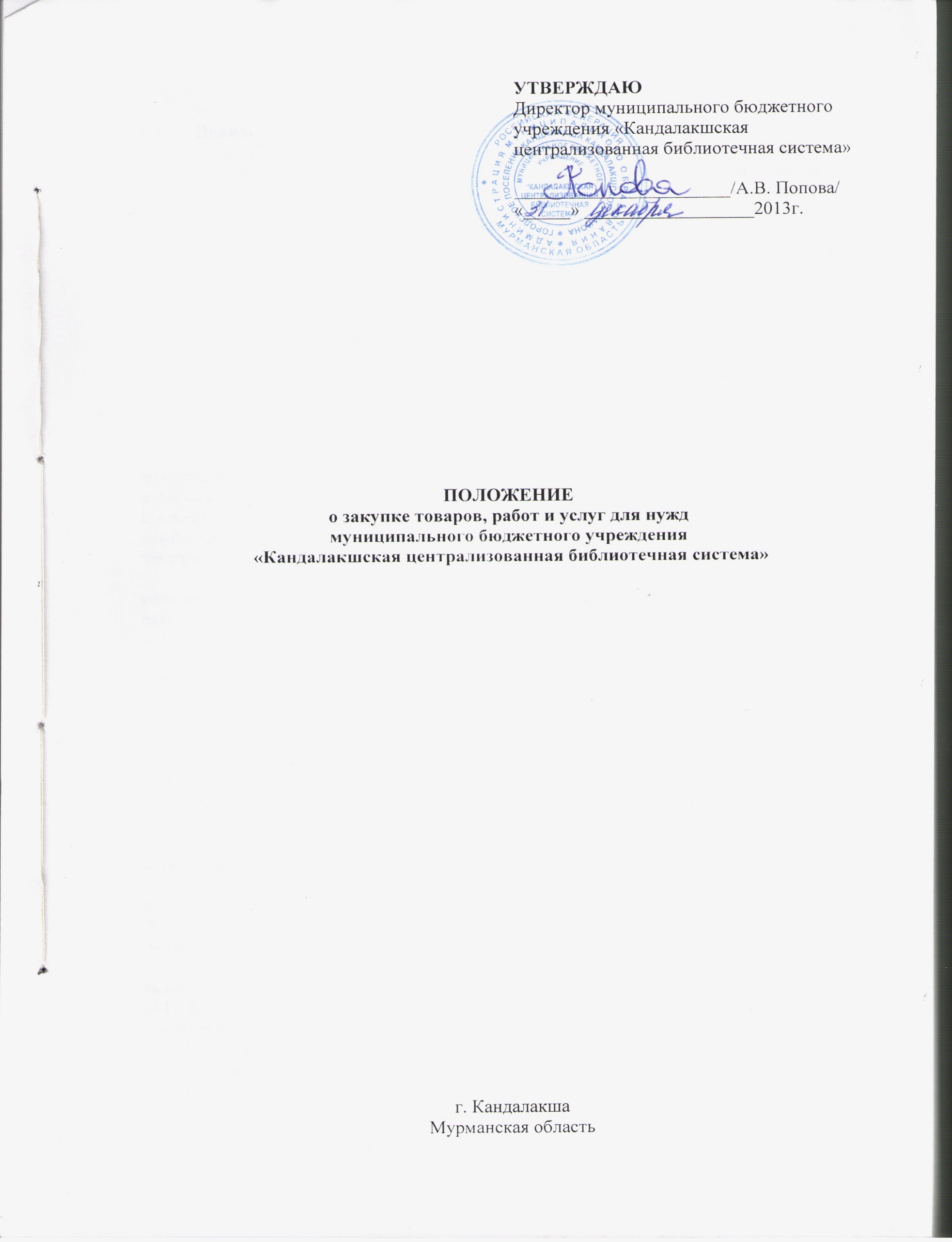 1.	ОБЩИЕ ПОЛОЖЕНИЯ1.1.	 Правовая основа закупок1.1.1.	Настоящее Положение о закупке товаров, работ, услуг для нужд муниципального бюджетного учреждения «Кандалакшская централизованная библиотечная система» (далее – Заказчик) является документом, который регламентирует закупочную деятельность Заказчика, содержит требования к закупке, в том числе порядок подготовки и проведения процедур закупки (включая способы закупки) и условия их применения, порядок заключения и исполнения договоров, а также иные связанные с обеспечением закупки положения (далее – Положение о закупке).1.1.2.	Настоящее Положение о закупке разработано в соответствии с Конституцией Российской Федерации, Гражданским кодексом Российской Федерации, Федеральным законом от 18 июля 2011 г. № 223-ФЗ «О закупках товаров, работ, услуг отдельными видами юридических лиц», Федеральным законом от 26 июля 2006 г. № 135-ФЗ «О защите конкуренции», другими федеральными законами и иными нормативными правовыми актами Российской Федерации, регламентирующими правила закупки, и регулирует деятельность Заказчика при осуществлении закупки продукции:за счет грантов, передаваемых безвозмездно и безвозвратно гражданами и юридическими лицами, в том числе иностранными гражданами и иностранными юридическими лицами, а также международными организациями, получившими право на предоставление грантов на территории Российской Федерации в установленном Правительством Российской Федерации порядке, субсидий (грантов), предоставляемых на конкурсной основе из соответствующих бюджетов бюджетной системы Российской Федерации, если условиями, определенными грантодателями, не установлено иное;в качестве исполнителя по договору в случае привлечения на основании договора в ходе исполнения данного договора иных лиц для поставки товара, выполнения работы или оказания услуги, необходимых для исполнения предусмотренных договором обязательств данного учреждения;за счет средств, полученных при осуществлении им иной приносящей доход деятельности от физических лиц, юридических лиц, в том числе в рамках предусмотренных его учредительным документом основных видов деятельности (за исключением средств, полученных на оказание и оплату медицинской помощи по обязательному медицинскому страхованию).1.1.3.	Настоящее Положение о закупке не регулирует отношения, связанные с:куплей-продажей ценных бумаг, валютных ценностей, драгоценных металлов, а также заключением договоров, являющихся производными финансовыми инструментами (за исключением договоров, которые заключаются вне сферы биржевой торговли и исполнение обязательств по которым предусматривает поставки товаров);приобретением заказчиком биржевых товаров на товарной бирже в соответствии с законодательством о товарных биржах и биржевой торговле;осуществлением заказчиком закупок товаров, работ, услуг в соответствии с Федеральным законом от 05 апреля 2013 года № 44-ФЗ «О контрактной системе в сфере закупок товаров, работ, услуг для обеспечения государственных и муниципальных нужд» (вступает в силу с 01 января 2014 года за счет средств, выделенных в виде субсидий на выполнение муниципального задания и целевых субсидий;закупкой в области военно-технического сотрудничества;закупкой товаров, работ, услуг в соответствии с международным договором Российской Федерации, если таким договором предусмотрен иной порядок определения поставщиков (подрядчиков, исполнителей) таких товаров, работ, услуг;осуществлением заказчиком отбора аудиторской организации для проведения обязательного аудита бухгалтерской (финансовой) отчетности заказчика в соответствии со статьей 5 Федерального закона от 30 декабря 2008 года N 307-ФЗ "Об аудиторской деятельности";заключением и исполнением договоров в соответствии с законодательством Российской Федерации об электроэнергетике, являющихся обязательными для субъектов оптового рынка - участников обращения электрической энергии и (или) мощности;осуществлением кредитной организацией лизинговых операций и межбанковских операций, в том числе с иностранными банками.1.2.	Основные понятия и определенияЗакупка - совокупность осуществляемых в порядке, предусмотренном настоящим Положением, действий Заказчика или Организатора закупки, направленных на заключение и исполнение договоров. Продукция - товары, работы, услуги, приобретаемые Заказчиком.Способ закупки - процедура, в результате проведения которой Заказчик производит выбор поставщика, в соответствии с порядком, определенным в настоящем Положении и в документации о закупке.Заявка на участие в закупке (лоте) – комплект документов, содержащий подтверждение согласия участника закупки участвовать в закупке на условиях, указанных в извещении и документации о закупке (далее - заявка).Официальный сайт – единая информационная система для размещения информации о закупках товаров, работ, услуг, определенная в соответствии с Федеральным законом от 18 июля 2011 г. № 223-ФЗ «О закупках товаров, работ, услуг отдельными видами юридических лиц». Официальный сайт Заказчика - сайт Заказчика в информационно-телекоммуникационной сети "Интернет" или официальный сайт администрации муниципального образования городское поселение Кандалакша Кандалакшского района – органа осуществляющего функции и полномочия учредителя муниципального бюджетного учреждения «Кандалакшская централизованная библиотечная система». Договор гражданско-правового характера – договор на поставку товаров, выполнение работ, оказание услуг, заключенный от имени Заказчика в целях обеспечения нужд Заказчика (далее - договор).Лот – установленная извещением и документацией о закупке часть предмета договора, обособленная Заказчиком по определенным признакам, которой присвоен индивидуальный порядковый номер и установлена отдельная начальная (максимальная) цена договора, срок и иные условия исполнения договора. Участник закупки подает заявку на участие в закупке в отношении определенного лота. В отношении каждого лота заключается отдельный договор.Участник закупки — любое юридическое лицо или несколько юридических лиц, выступающих на стороне одного участника закупки, независимо от организационно-правовой формы, формы собственности, места нахождения и места происхождения капитала, либо любое физическое лицо или несколько физических лиц, выступающих на стороне одного участника закупки, в том числе индивидуальный предприниматель или несколько индивидуальных предпринимателей, выступающих на стороне одного участника закупки, которые соответствуют установленным требованиям, подавшее заявку на участие в процедуре закупки.Комиссия по осуществлению закупок – коллегиальный орган, созданный Заказчиком для проведения процедур закупки в порядке, предусмотренном настоящим Положением.1.3.	 Основные цели и принципы закупки товаров, работ, услуг1.3.1.	Целями регулирования настоящего Положения о закупке является создание условий для своевременного и полного удовлетворения потребностей Заказчика в закупке товаров, работ, услуг с необходимыми показателями цены, качества и надежности.1.3.2.	При закупке продукции Заказчик руководствуется следующими принципами: 1)	информационная открытость закупки, 2)	равноправие, справедливость, отсутствие дискриминации и необоснованных ограничений конкуренции по отношению к участникам закупки, 3)	целевое и экономически эффективное расходование денежных средств на приобретение продукции (с учетом при необходимости стоимости жизненного цикла закупаемой продукции) и реализация мер, направленных на сокращение издержек Заказчика,4)	отсутствие ограничения допуска к участию в закупке путем установления не измеряемых требований к участникам закупки. 1.4.	Комиссия по осуществлению закупок1.4.1.	Для проведения процедур закупок Заказчиком создается комиссия по осуществлению закупок (далее - комиссия), которая в своей деятельности руководствуется «Положение о комиссии по проведению закупок в муниципальном бюджетном учреждении «Кандалакшская централизованная библиотечная система».1.4.2.	Комиссия принимает решения, необходимые для осуществления выбора поставщика при проведении  процедур закупки на сумму свыше 400 000 рублей, в том числе:о допуске или отказе в допуске к участию в закупке;о выборе победителя закупки;о признании закупки несостоявшейся.1.4.3.	Решение о создании комиссии принимается руководителем Заказчика до начала проведения закупок, в том числе до размещения извещений о закупках. Комиссия создается на постоянной основе. При этом руководителем Заказчика определяется состав комиссии, назначается председатель комиссии.1.4.4.	Число членов комиссии должно быть не менее чем пять  человек. Комиссия правомочна осуществлять свои функции, если на заседании комиссии присутствуют не менее чем пятьдесят процентов общего числа ее членов.1.4.5.	Членами комиссии не могут быть физические лица, лично заинтересованные в результатах осуществления закупок (в том числе физические лица, подавшие заявки на участие в процедурах закупок либо состоящие в штате организаций, подавших указанные заявки, либо физические лица, на которых способны оказывать влияние участники процедур закупок (в том числе физические лица, являющиеся участниками (акционерами) этих организаций, членами их органов управления, кредиторами участников процедур закупок). В случае выявления в составе комиссии указанных лиц руководитель Заказчика обязан незамедлительно заменить их иными физическими лицами. 1.4.6. Замена члена комиссия допускается только по решению Заказчика.1.4.7. Комиссия правомочна осуществлять свои функции, если на заседании комиссии присутствует не менее половины ее членов. Принятие решения членами комиссии путем проведения заочного голосования, а также делегирование ими своих полномочий иным лицам не допускается. 1.5.	Информационное обеспечение закупки1.5.1.	Настоящее Положение о закупке, изменения, вносимые в указанное положение, подлежат обязательному размещению на официальном сайте не позднее чем в течение пятнадцати дней со дня утверждения.1.5.2.	Размещение информации на официальном сайте производится в соответствии с порядком, установленным Правительством Российской Федерации.1.5.3.	На официальном сайте размещается следующая информация:локальные нормативные акты, принятые Заказчиком в развитие настоящего Положения, если в указанных локальных нормативных актах не предусмотрено иное;планы закупки товаров, работ, услуг, в т.ч. инновационной продукции, высокотехнологичной продукции, лекарственных средств;извещение о закупке и его изменения;документация о закупке и ее изменения;разъяснения документации о закупке;проект договора, заключаемого по итогам организации закупки;протоколы, составляемые в ходе закупки;сведения о договорах, заключенных Заказчиком, в т.ч.:о количестве и об общей стоимости договоров, заключенных Заказчиком по результатам закупки товаров, работ, услуг;о количестве и об общей стоимости договоров, заключенных Заказчиком по результатам закупки у единственного поставщика (исполнителя, подрядчика);о количестве и общей стоимости договоров, заключенных Заказчиком по результатам закупки, сведения о которой составляют государственную тайну или в отношении которой приняты  решения Правительства РФ;сведения о количестве и об общей стоимости договоров, заключенных заказчиком по результатам закупки у субъектов малого и среднего предпринимательства;информация об изменении договора с указанием измененных условий;необходимые контактные данные для обжалования проведения процедур закупок;иная информация, публикацию которой сочтет нужной Заказчик.1.5.4.	В случае возникновения при ведении официального сайта технических или иных неполадок, блокирующих доступ к официальному сайту в течение более чем одного рабочего дня, информация, подлежащая размещению на официальном сайте, размещается на официальном сайте Заказчика с последующим размещением ее на официальном сайте в течение одного рабочего дня со дня устранения технических или иных неполадок, блокирующих доступ к официальному сайту, и считается размещенной в установленном порядке.1.5.5.	 Информация, размещенная на официальном сайте  в соответствии с пунктами 1.5.1. и 1.5.3. настоящего Положения, должна быть доступна для ознакомления без взимания платы.1.5.6.	При наличии несоответствия информации, размещенной на официальном сайте, информации, размещенной на официальном сайте Заказчика, достоверной считается информация, размещенная на официальном сайте.1.5.7.	 Не подлежат размещению на официальном сайте:информация и сведения о закупках, составляющие государственную тайну,сведения о закупке, информация о которой не подлежит размещению на официальном сайте по решению Правительства РФ.1.5.8.	Заказчик вправе не размещать на официальном сайте и официальном сайте Заказчика сведения о закупке продукции, стоимость которой не превышает 100 000 (сто тысяч) рублей с учетом налогов по одной сделке.1.6.	 Членам комиссии, Организатору закупки, работникам Заказчика, располагающим в соответствии с должностными обязанностями информацией о существенных условиях закупок, запрещается:координировать деятельность участников закупки, что может привести к ограничению конкуренции или увеличению прав какого-либо участника по отношению к другим;предоставлять участникам закупки информацию, раскрытие которой противоречит интересам Заказчика, наносит ущерб законным коммерческим интересам сторон и препятствует осуществлению добросовестной конкуренции;проводить несанкционированные руководителем Заказчика переговоры с участниками закупок или передавать информацию о рассмотрении, оценке и сопоставлении предоставленных заявок на участие в закупке.2.	ТРЕБОВАНИЯ К УЧАСТНИКАМ ЗАКУПОК2.1.	Обязательные требования к участникам закупок2.1.1.	При осуществлении закупок Заказчик устанавливает следующие единые требования к участникам закупок:1)	участники закупок должны соответствовать требованиям, устанавливаемым в соответствии с законодательством Российской Федерации к лицам, осуществляющим поставки товаров, выполнение работ, оказание услуг, являющихся предметом договора;2)	участники закупок должны быть правомочны заключать договор;3)	в отношении участника закупок - юридического лица не должна проводиться ликвидация и процедура банкротства,4)	деятельность участника закупки не должна быть приостановлена в порядке, предусмотренном Кодексом Российской Федерации об административных правонарушениях, на день подачи заявки на участие в процедурах закупок;5)	у участника закупок не должно быть задолженности по начисленным налогам, сборам и иным обязательным платежам в бюджеты любого уровня или государственные внебюджетные фонды за прошедший календарный год, размер которой превышает двадцать пять процентов балансовой стоимости активов участника закупок по данным бухгалтерской отчетности за последний завершенный отчетный период. Участник закупок считается соответствующим установленному требованию в случае, если он обжалует наличие указанной задолженности в соответствии с законодательством Российской Федерации и решение по такой жалобе на день рассмотрения заявки на участие в процедуре закупки не принято.2.2.	Дополнительные требования к участникам закупокотсутствие сведений об участнике закупки в реестре недобросовестных поставщиков, предусмотренном статьей 5 Федерального закона от 18 июля 2011 г. № 223-ФЗ «О закупках товаров, работ, услуг отдельными видами юридических лиц» и (или) в реестре недобросовестных поставщиков, предусмотренных Федеральным законом от 05 апреля 2013 года № 44-ФЗ «О контрактной системе в сфере закупок товаров, работ, услуг для обеспечения государственных и муниципальных нужд, а также для юридических лиц – сведений об учредителях, членах коллегиального исполнительного органа, лице, исполняющем функции единоличного исполнительного органа участника закупки;обладание участниками закупок исключительными правами на результаты интеллектуальной деятельности, если в связи с исполнением договора Заказчик  приобретает права на такие результаты;наличие необходимой профессиональной и технической квалификации;наличие финансовых и трудовых ресурсов для исполнения договора;наличие  оборудования и других материальных ресурсов для исполнения договора;наличие опыта и положительной деловой репутации.2.3.	Информация об установленных Заказчиком требованиях к участникам закупки должна быть указана в документации о закупке. Не допускается предъявлять к участникам закупки требования, не предусмотренные документацией о закупке.2.4.	Требования, предъявляемые к участникам закупки, установленные Заказчиком, применяются в равной степени ко всем участникам закупки.2.5.	Не допускается ограничивать допуск к участию в закупке путем установления неизмеряемых требований к участникам закупки.2.6.	 Участник закупки имеет право выступать в отношениях, связанных с осуществлением закупок продукции для нужд Заказчика, как непосредственно, так и через своих представителей. Полномочия представителя участника закупки подтверждаются доверенностью, выданной и оформленной в соответствии с гражданским законодательством, или ее нотариально заверенной копией.2.7.	 В случае установления Правительством Российской Федерации приоритета товаров российского происхождения, работ, услуг, выполняемых, оказываемых российскими лицами, по отношению к товарам, происходящим из иностранного государства, работам, услугам, выполняемым, оказываемым иностранными лицами, с учетом таможенного законодательства Таможенного союза и международных договоров Российской Федерации, а также особенностей участия в закупке субъектов малого и среднего предпринимательства, указанным участникам закупки предоставляются преимущества при проведении процедур закупки.2.8.  Участник закупки отстраняется от участия в процедуре закупки, в любой момент до заключения договора, в случае, если Заказчик или комиссия по осуществлению закупок установят, что:участник закупки представил недостоверную (в том числе неполную, противоречивую) информацию в отношении его квалификационных данных. До принятия решения об отстранении участника от участия в закупке Заказчик или комиссия по осуществлению закупок вправе потребовать от участника устранить недостатки представленной информации в установленные сроки. В случае если по истечении установленного срока участник устранит недостатки, его отстранение от участия в закупке не допускается; участник закупки совершил недобросовестные действия, которые выражаются в том, что участник закупки, представивший заявку на участие в закупке, прямо или косвенно предлагает, дает, либо соглашается дать любому должностному лицу Заказчика вознаграждение в любой форме в целях оказания воздействия на проведение процедуры закупки. 2.9.	 Требования к участникам закупок, предусмотренные пунктами 2.1. и 2.2. настоящего Положения, могут быть также установлены Заказчиком в документации о закупке к соисполнителям (субподрядчикам, субпоставщикам), привлекаемым участником закупок для исполнения договора в соответствии с объемом и перечнем выполняемых соисполнителями (субподрядчиками, субпоставщиками) поставок, работ, оказываемых услуг. В этом случае в составе заявки участник должен представить документы, подтверждающие соответствие предлагаемого cоисполнителя (субподрядчика, субпоставщика) установленным требованиям, а также подтверждающие документы о том, что соисполнитель (субподрядчик, субпоставщик) осведомлен о своем привлечении и согласен принять обязательства по выделяемому ему объему поставки товара, выполнения работ, оказания услуг и срокам.Ответственность за соответствие всех привлекаемых субпоставщиков (субподрядчиков, cоисполнителей), независимо от выполняемого ими объема поставок, работ, услуг, установленным требованиям, в том числе наличия у них разрешающих документов, несет участник закупки.3.	ПЛАНИРОВАНИЕ ЗАКУПОК, ОПРЕДЕЛЕНИЕ НАЧАЛЬНОЙ ЦЕНЫ ДОГОВОРА3.1.	 Условия и порядок планирования закупок3.1.1.	План закупок товаров, работ, услуг формируется на основании внутренних документов Заказчика, в том числе, с учетом всех закупок, формирующих смету затрат, плана ремонтов, иных программ, планов и документов, предусматривающих проведение закупок Заказчиком.3.1.2.	При формировании плана закупок дата начала осуществления закупочных процедур, указанная в плане, должна определяться исходя из требуемой даты поставки товаров, выполнения работ, оказания услуг, с учетом сроков проведения закупочных процедур.3.1.3.	По общему порядку план закупки формируется на один год.3.1.4. План закупки инновационной продукции, высокотехнологичной продукции, лекарственных средств с 01 января 2015 года формируется на период от пяти до семи лет.3.1.5. План закупок подлежит размещению на официальном сайте. 3.1.6. Подготовка плана закупок, его форма, порядок корректировки, сроки и порядок размещения на официальном сайте осуществляются в соответствии с требованиями, установленными Правительством РФ.3.2. Порядок определения начальной цены договора3.2.1. По тексту настоящего Положения под начальной (максимальной) ценой договора понимается предельно допустимая цена договора, определяемая Заказчиком в извещении и документации о закупке.3.2.2. Определение начальной (максимальной) цены договора производится расчетным способом.3.2.3. При расчете начальной (максимальной) цены договора используются следующие методы:нормативный метод, под которым понимается расчет цены договора на основе нормативов. Нормативный метод применяется в случае, если правовыми актами установлены нормативы в отношении товаров, работ, услуг (в том числе их предельная стоимость, количество (объем), качество), которые предполагается закупать; метод одной цены, согласно которому цена договора определяется по цене, установленной организацией, являющейся единственным производителем (поставщиком) товаров (исполнителем работ, услуг), либо обладающим исключительным правом на продукцию. Метод применяется в случае, если предполагается осуществление закупки  продукции, производимой одной организацией, либо в отношении которых исключительными правами обладает одна организация;  тарифный метод. Цена договора определяется в соответствии с установленным тарифом (ценой) товара (работы, услуги); метод индексации. Расчет цены договора  производится путем индексации цены аналогичных в сопоставимых условиях товаров (работ, услуг), закупленных (закупаемых) Заказчиком в предыдущем (текущем) году на уровень инфляции (иной обоснованный коэффициент). Данный метод применяется в случае, если предполагается осуществление закупки товаров, работ, услуг, аналогичных, закупленным (закупаемым) Заказчиком в предыдущем (текущем) году (в том числе на основании утвержденной проектно-сметной документации);запросный метод, который используется дополнительно к методу индексации, а также в иных случаях, когда имеется конкурентный рынок поставщиков (исполнителей, подрядчиков) необходимых товаров (работ, услуг). В этом случае определение стоимости продукции производится посредством изучения ценовых предложений, включая структуру цены, от организаций, осуществляющих поставку таких товаров, работ, услуг;иной обоснованный метод.3.2.4. К источникам информации о ценах продукции, которые могут быть использованы для целей определения начальной (максимальной) цены договора, относятся данные государственной статистической отчетности, информация о ценах производителей, общедоступные результаты изучения рынка, исследования рынка, проведенные по инициативе Заказчика, и иные достоверные источники информации.4.	ПОДГОТОВКА ПРОЦЕДУР ЗАКУПОК. СОСТАВ ПРОЦЕДУР4.1.	Лицо, ответственное за подготовку и осуществление процедур закупок4.1.1.	 Для подготовки и осуществления процедур закупок назначается ответственное лицо, кандидатура которого утверждается приказом руководителя Заказчика (далее – ответственное лицо).4.1.2.	 Ответственное лицо действует в соответствии с настоящим Положением.4.1.3. 	В функции ответственного лица входит:подготовка плана закупок и его корректировка;определение начальной (максимальной) цены договора;подготовка документации, необходимой для проведения закупки (извещения о закупке и документации о закупке, в т.ч. проекта договора);проведение (осуществление) закупок, предусмотренных настоящим Положением;размещение на официальном сайте необходимой информации;обеспечение заключения договора с поставщиком (исполнителем, подрядчиком) на условиях, содержащихся в проекте договора, документации о закупке и принятого предложения поставщика (исполнителя, подрядчика);осуществление контроля за соблюдением поставщиком условий договора и неизменности условий договора.Обеспечение и реализация иных функций, связанных с планированием, осуществлением и исполнением закупок.4.1.4. Ответственное лицо несет персональную ответственность за выполнение своих функций и полномочий.4.2.	Организатор закупки4.2.1. 	Заказчик выполняет функции организатора закупки самостоятельно, однако может на основе договора привлечь юридическое лицо, возложив на него отдельные функции по осуществлению закупок продукции для нужд Заказчика от имени и по поручению Заказчика.4.2.2.	  При этом определение начальной (максимальной) цены договора, предмета и существенных условий договора, утверждение проекта договора, документации о закупке, определение условий закупки и их изменение, подписание договора осуществляются Заказчиком.4.2.3. 	Организатор закупки, проводящий процедуру закупки для нужд Заказчика, не может являться участником проводимой ею процедуры закупки.4.2.4. 	Выбор Организатора закупки осуществляется Заказчиком в порядке, предусмотренном настоящим Положением.4.2.5.	 Заказчик и выбранный им Организатор закупки несут солидарную ответственность за вред, причиненный участникам закупок в результате незаконных действий (бездействия) Организатора закупки, совершенных в пределах полномочий, переданных ему Заказчиком в соответствии с заключенным договором и связанных с проведением процедуры закупки, при осуществлении Организатором закупки функций от имени Заказчика.4.3.	Состав процедур закупок 4.3.1.	Общая последовательность действий при проведении закупки, если иное не предусмотрено документацией о закупке, законом или не вытекает из существа процедуры закупки, как правило, состоит из следующих этапов:определение основных условий, требований и этапов процедуры закупки; разработка извещения о закупке и документации о закупке, их утверждение;размещение извещения о закупке и документации о закупке на официальном сайте;дополнительное адресное оповещение наиболее вероятных участников закупок (желательно не менее трех участников);предоставление документации о закупке участникам по их запросам; разъяснение документации или ее дополнение, изменение (при необходимости); получение заявок участников (конвертов с заявками, конвертов с конкурсными заявками); публичное вскрытие конвертов с конкурсными заявками - только для конкурса; оценка и сопоставление заявок участников (конкурсных заявок участников); проведение (при необходимости) независимой экспертизы заявок участников (конкурсных заявок участников); выбор победителя; проведение преддоговорных переговоров между Заказчиком и победителем закупки (при необходимости); подписание договора с победителем.4.4.	Требования к извещению и документации о закупке4.4.1.	При подготовке закупки Заказчик разрабатывает извещение и документацию о закупке, которые подлежат размещению на официальном сайте.4.4.2.	В случае если стоимость закупаемых товаров, работ, услуг по одному договору не превышает 100 000 (сто тысяч) рублей с учетом налогов по одной сделке или закупка производится у единственного поставщика, извещение и документация о закупке Заказчиком не разрабатываются.4.4.3.	Извещение является неотъемлемой частью документации о закупке. Сведения, содержащиеся в извещении о закупке, должны соответствовать сведениям, содержащимся в документации о закупке. В случае расхождения, достоверной считается информация, указанная в документации о закупке.4.4.4.	Извещение о закупке должно содержать следующие сведения:способ закупки;наименование, местонахождения, почтовый адрес, адрес электронной почты, номер контактного телефона заказчика и Организатора закупки (в случае его привлечения);предмет договора, с указанием количества поставляемого товара, объема выполняемых работ, оказываемых услуг;место поставки товара, выполнения работ, оказания услуг;сведения о начальной (максимальной) цене договора (лота);срок, место и порядок предоставления документации о закупке, размер, порядок и сроки внесения платы, взимаемой Заказчиком за предоставление документации, если такая плата установлена, за исключением случаев предоставления документации в форме электронного документа;место и дата рассмотрения предложений участников закупки;место и дата подведения итогов закупки.4.4.5.	Документация о закупке должна содержать следующие сведения:1)	требования к качеству, техническим характеристикам товара, работы, услуги, к их безопасности, к функциональным характеристикам (потребительским свойствам) товара, к размерам, упаковке, отгрузке товара, к результатам работы и иные требования, связанные с определением соответствия поставляемого товара, выполняемой работы, оказываемой услуги потребностям Заказчика;2)	требования к содержанию, форме, оформлению и составу заявки на участие в закупке;3)	требования к описанию участниками закупки поставляемого товара, который является предметом закупки, его функциональных характеристик (потребительских свойств), его количественных и качественных характеристик, требования к описанию участниками закупки выполняемой работы, оказываемой услуги, которые являются предметом закупки, их количественных и качественных характеристик;4)	место, условия и сроки (периоды) поставки товара, выполнения работы, оказания услуги;5)	сведения о начальной (максимальной) цене договора (цене лота);6)	форма, сроки и порядок оплаты товара, работы, услуги;7)	порядок формирования цены договора (цены лота) (с учетом или без учета расходов на перевозку, страхование, уплату таможенных пошлин, налогов и других обязательных платежей);8)	порядок, место, дата начала и дата окончания срока подачи заявок на участие в закупке;9)	требования к участникам закупки и перечень документов, представляемых участниками закупки для подтверждения их соответствия установленным требованиям;10)	формы, порядок, дата начала и дата окончания срока предоставления участникам закупки разъяснений положений документации о закупке;11)	место и дата рассмотрения предложений участников и подведения итогов закупки; 12)	критерии оценки и сопоставления заявок на участие в закупке;13)	порядок оценки и сопоставления заявок на участие в закупке.4.5.	 Требования к описанию закупаемой продукции4.5.1.	Техническое задание, является неотъемлемой частью документации о закупке и должно содержать требования к закупаемой продукции. При описании в документации о закупке  закупаемой продукции Заказчик должен исходить из минимально необходимых требований к такой продукции.4.5.2.	При описании закупаемой продукции Заказчик руководствуется следующими правилами:любое описание закупаемой продукции должно носить объективный характер. В описании указываются функциональные, технические и качественные характеристики, эксплуатационные характеристики закупаемой продукции (при необходимости);в требованиях к продукции можно указывать товарные знаки, знаки обслуживания, фирменные наименования, патенты, полезные модели, промышленные образцы, наименование места происхождения товара или наименование производителя, при этом в требованиях должны быть указаны слова «или аналог» («или эквивалент») с указанием критериев определения соответствия аналога (эквивалента);указание в требованиях к продукции на товарные знаки, знаки обслуживания, фирменные наименования, патенты, полезные модели, промышленные образцы, наименование места происхождения товара или наименование производителя без слов «или аналог» («или эквивалент») допустимо в следующих случаях:для закупки запасных частей или расходных материалов для техники, оборудования, находящегося на гарантии, и если использование именно таких запасных частей или расходных материалов предусмотрено условиями гарантии, технической эксплуатационной документацией,если закупаемые товары будут использоваться только во взаимодействии с товарами, уже используемыми Заказчиком и при этом уже используемые товары несовместимы с товарами других товарных знаков. Обоснование такого решения указывается в документации о закупке;при составлении описания закупаемой продукции  должны использоваться, где это возможно, стандартные показатели, требования, условные обозначения и терминология, касающиеся технических и качественных характеристик продукции;в случае, если иное не предусмотрено документацией о закупке, поставляемый товар должен быть новым товаром (товаром, который не был в употреблении, не прошел ремонт, в том числе восстановление, замену составных частей, восстановление потребительских свойств);подрядные работы должны выполняться квалифицированным персоналом с использованием современных технологий производства работ и управления проектами, с использованием современных и качественных материалов;услуги должны оказываться квалифицированным персоналом с использованием современных методов, подходов, концепций, технологий.4.5.3.	Техническое задание может быть представлено в виде проектно-технической документации, которая представляет собой совокупность условий, требований Заказчика, а также документации и информации технического характера, имеющейся в его распоряжении, которую Заказчик предоставляет участникам закупки в качестве обязательных требований к их заявкам.4.5.4.	Проектно-техническая документация включает в себя:проектную документацию (для строительства, реконструкции, капитального ремонта зданий и сооружений, производства каких-либо работ, изготовления оборудования);чертежи;графики;расчеты;ведомости объемов работ;спецификации;специальные технические условия;схемы организации работ и другие схемы;описание работ (по видам и группам работ);информацию о проведенных научных исследованиях, инженерных изысканиях и их результатах;информацию о системах измерений, стандартов, испытаний, сертификации;акты испытаний;требования по охране труда и окружающей среды.4.5.5.	Проектно-техническая документация может включать в себя и другие документы, исходя из конкретных условий и предмета закупки. Перечисленные выше документы могут сами являться предметом закупки (например, разработка проектной документации, научные исследования) или входить в перечень требований, предъявляемых Заказчиком к заявке участника закупки (например, предоставить схему организации работ, информацию о проведенных изысканиях и т.д.).4.5.6.	Не допускается предъявлять к закупаемым товарам, работам, услугам требования, которые не указаны в документации о закупке.4.6.	Критерии и порядок оценки заявок4.6.1.	Для оценки заявок (предложений) участников закупок используются следующие критерии:1) цена договора, цена единицы товара, работы, услуги;2) срок поставки товаров, выполнения работ, оказания услуг;3) условия оплаты товаров, работ, услуг;4) функциональные характеристики (потребительские свойства) или качественные характеристики товаров;5) качество технического предложения участника закупки при размещении заказа на выполнение работ, оказание услуг;6) квалификация участника закупки при размещении заказа на поставку товаров, выполнение работ, оказание услуг, в том числе:а) обеспеченность материально-техническими ресурсами при размещении заказа на выполнение работ, оказание услуг;б) обеспеченность кадровыми ресурсами при размещении заказа на выполнение работ, оказание услуг;в) опыт и репутация участника закупки при размещении заказа на поставку товаров, выполнение работ, оказание услуг;7) срок представляемых гарантий качества товаров, работ, услуг.4.6.2.	В документации о закупке необходимо указать критерии, используемые для определения победителя, и величины значимости этих критериев. Не указанные в документации критерии и величины значимости этих критериев не могут применяться для целей оценки заявок (предложений).Сумма значимостей всех критериев, предусмотренных документацией о закупке, должна составлять 100 процентов. При этом значимость критерия «цена договора» не может быть менее 35 процентов.4.6.3.	Порядок оценки заявок участников закупок, в том числе предельные величины значимости каждого критерия, устанавливается Заказчиком в документации о закупке.4.6.4.	Оценка и сопоставление заявок на участие в закупке проводится комиссией по критериям и в порядке, установленном в документации о закупке.5. СПОСОБЫ ЗАКУПОК, УСЛОВИЯ ИХ ПРИМЕНЕНИЯ5.1. Возможные способы (процедуры) закупок5.1.1. Путем проведения торгов:открытый конкурс - конкурентный способ закупок, регламентируемый статьями 447 - 449 Гражданского кодекса РФ, победителем которого признается лицо, которое предложило лучшие условия исполнения договора в соответствии с критериями и порядком оценки заявок, которые установлены в конкурсной документации на основании настоящего Положения. Для определения победителя конкурса могут применяться как несколько критериев оценки конкурсных заявок, так и один критерий (ценовой конкурс). Конкурс не допускает возможности изменения существенных условий конкурсных заявок в процессе их рассмотрения; открытый аукцион – конкурентный способ закупок, победителем которого признается лицо, предложившее наиболее низкую цену договора или, если при проведении аукциона цена договора снижена до нуля и аукцион проводится на право заключить договор, наиболее высокую цену договора;5.1.2. Без проведения торгов:запрос котировок – конкурентный  способ закупок, при котором информация о закупке продукции для нужд Заказчика сообщается неограниченному кругу лиц путем размещения на официальном сайте извещения о проведении запроса котировок и победителем в проведении запроса котировок признается участник закупки, предложивший наиболее низкую цену договора. б) закупка у единственного поставщика (исполнителя, подрядчика) – под размещением заказа у единственного поставщика (исполнителя, подрядчика) понимается способ размещения заказа, при котором заказчик предлагает заключить договор только одному поставщику (исполнителю, подрядчику) в случаях, когда цена договора не превышает 400 000 (четыреста тысяч) рублей, а также в случаях предусмотренных Положением;в) закупка малого объема – способ закупки товаров, работ, услуг на сумму, не превышающую 100 000 (сто тысяч) рублей с учетом налогов по одной сделке, когда заказчик вправе заключить договор в устной форме в соответствии с действующим законодательством.5.2.	 Условия выбора и применения способов (процедур) закупок5.2.1.	Приоритетным способом при закупке товаров, работ и услуг с начальной (максимальной) ценой договора не более 500 000 (пятьсот тысяч) рублей с учетом налогов является  запрос котировок. 5.2.3.	Открытый конкурс проводится при закупках товаров, работ, услуг с начальной (максимальной) ценой договора с учетом налогов более 500 000 (пятьсот тысяч) рублей.5.2.4. Выбор поставщика (исполнителя, подрядчика) с помощью аукциона может осуществляться, если предметом закупки является серийная продукция, при условии наличия конкуренции между поставщиками (предложения предмета закупки нескольких производителей).5.2.5.	Аукцион в электронной форме может проводиться при закупке товаров, работ, услуг, входящих в «Перечень товаров, работ и услуг, закупка которых осуществляется в электронной форме», утвержденный постановлением Правительства РФ от 21.06.2012 № 616,  при условии наличия конкуренции между поставщиками, исполнителями, подрядчиками без ограничения  суммы  начальной (максимальной) цены договора.5.2.6.	Конкурс, аукцион, могут быть закрытыми в случаях, если:1)	в извещении и документации о закупке или в проекте договора содержатся сведения, составляющие государственную тайну;2)	проводится закупка, по которой Правительством Российской Федерации принято решение о не размещении сведений на официальном сайте.5.2.7.	Применение закупок у единственного поставщика (исполнителя, подрядчика) осуществляется Заказчиком в случаях, установленных пунктом 5.1.2. настоящего Положения.5.2.8.	Закупки малого объема проводятся при закупках товаров, работ, услуг, стоимость которых не превышает 100 000 (сто тысяч) рублей с учетом налогов по одной сделке.5.3.	Закупки в электронной форме.5.3.1.	Заказчик может принять решение об использовании электронных торговых площадок при осуществлении закупок товаров, работ, услуг в электронной форме, перечень которых утвержден постановлением Правительства Российской Федерации   от 21 июня 2012г. N 61.5.3.2.	Порядок проведения закупок в электронной форме устанавливается в соответствии с регламентом, действующим на конкретной электронной торговой площадке.5.3.3.	Выбранные Заказчиком для проведения закупок товаров, работ, услуг электронные торговые площадки в сети Интернет должны удовлетворять следующим требованиям:оператор электронной торговой площадки должен соответствовать требованиям, предъявляемым к таким лицам законодательством Российской Федерации;электронные торговые площадки должны предусматривать проведение закупок товаров, работ, услуг способами, указанными в настоящем Положении, за исключением закупок у единственного поставщика (подрядчика, исполнителя);электронные торговые площадки должны предусматривать возможность использования электронной цифровой подписи документов и сведений, направляемых в форме электронных документов при их обмене Заказчиком, оператором электронной торговой площадки, участниками закупок и иными лицами;обеспечение документооборота между Заказчиком, оператором электронной торговой площадки и участником закупок через электронную торговую площадку, архивного хранения и поиска документов в электронной форме, обеспечение оператором электронной торговой площадки конфиденциальности сведений об участниках закупок при обмене электронными документами до подведения итогов закупок, обеспечение возможностей авторизации участников закупок и разграничения прав доступа пользователей для разной категории информации.5.3.4.	При закупках на электронных торговых площадках допускаются отклонения от хода процедуры закупок, предусмотренных настоящим Положением, обусловленные техническими особенностями или условиями функционирования данных площадок.6. Обеспечение заявки на участие в процедуре закупки. Обеспечение исполнения договора6.1. Заказчик вправе установить в конкурсной, аукционной документации (далее - документация процедуры закупки) требование об обеспечении заявки на участие в процедуре закупки. Размер обеспечения заявки на участие в процедуре закупки должен быть не менее 0,5% и не может превышать 5% начальной (максимальной) цены договора (цены лота). При этом в документации заказчиком должны быть указаны размер и условия обеспечения заявок в соответствии с настоящим Положением. Обеспечение заявок представляется  в виде внесения денежных средств на счет Заказчика.6.2. Требование о предоставлении обеспечения заявок в равной мере относится ко всем участникам закупок.6.3. В случае если до даты рассмотрения и оценки заявок денежные средства на счет Заказчика не поступили, такой участник закупки признается не представившим обеспечение заявки. 6.4. В случае если установлено требование обеспечения заявки на участие в процедуре закупки, Заказчик,  возвращает денежные средства, внесенные в качестве обеспечения заявок на участие в процедуре закупки, в течение пяти рабочих дней со дня:1) принятия Заказчиком решения об отказе от проведения процедуры закупки участнику, подавшему заявку на участие в процедуре закупки;2) поступления Заказчику уведомления об отзыве заявки на участие в процедуре закупки - участнику, подавшему заявку на участие в процедуре закупки;3) подписания протокола оценки и сопоставления заявок на участие в процедуре закупки участнику, подавшему заявку после окончания срока их приема;4) подписания протокола рассмотрения заявок на участие в процедуре закупки участнику, подавшему заявку на участие и не допущенному к участию в процедуре закупки;5) подписания протокола оценки и сопоставления заявок на участие в процедуре закупки участникам закупки, которые участвовали, но не стали победителями процедуры закупки, кроме участника, сделавшего предложение, следующее за предложением победителя процедуры закупки, заявке которого был присвоен второй номер;6) со дня заключения договора –  победителю процедуры закупки;7) со дня заключения договора участнику закупки, заявке на участие которого присвоен второй номер;8) со дня принятия решения о несоответствии заявки на участие в процедуре закупки – единственному участнику закупки, заявка которого была признана комиссией не соответствующей требованиям конкурсной документации, аукционной документации;9) со дня заключения договора с участником, подавшим единственную заявку на участие в процедуре закупки, соответствующую требованиям конкурсной документации, аукционной документации, такому участнику;10) со дня заключения договора с единственным допущенным к участию в процедуре закупки участником, такому участнику;11)  со дня заключения договора с единственным участником аукциона, принявшим участие в процедуре аукциона, такому участнику;12)  со дня подписания протокола аукциона – участнику аукциона, не принявшему участие в процедуре аукциона;6.5. В случае уклонения победителя процедуры закупки от заключения договора, денежные средства, внесенные в качестве обеспечения заявки на участие в процедуре закупки, не возвращаются и удерживаются в пользу Заказчика. 6.6. В случае уклонения участника конкурса, заявке на участие в конкурсе которого присвоен второй номер, или участника аукциона, сделавшего предпоследнее предложение от заключения договора денежные средства, внесенные в качестве обеспечения заявки на участие в конкурсе (аукционе), не возвращаются и удерживаются в пользу Заказчика. 6.7. В случае уклонения участника конкурса, аукциона подавшего единственную заявку на участие в конкурсе, аукционе соответствующую требованиям конкурсной документации, аукционной документации и признанного его участником, от заключения договора денежные средства, внесенные в качестве обеспечения заявки на участие в конкурсе, аукционе не возвращаются и удерживаются в пользу Заказчика. 6.8. В случае уклонения единственного допущенного комиссией участника конкурса, аукциона, либо единственного участника аукциона, принявшего участие в процедуре аукциона, от заключения договора денежные средства, внесенные в качестве обеспечения заявки на участие в аукционе, не возвращаются и удерживаются в пользу Заказчика. 6.9. Заказчик вправе установить в документации процедуры закупки требование об обеспечении исполнения договора, заключаемого по результатам проведения процедуры закупки, размер которого может быть в пределах от пяти до тридцати процентов начальной цены договора (цены лота). Срок обеспечения исполнения договора должен составлять срок исполнения обязательств по договору поставщиком (подрядчиком, исполнителем), плюс 60 дней.7. ОТКРЫТЫЙ КОНКУРС. ПОРЯДОК ПОДГОТОВКИ И ПРОВЕДЕНИЯ7.1.	Общие положения проведения открытого конкурса (далее - конкурс)7.1.1.	Под открытым конкурсом понимается конкурс, при котором информация о закупке сообщается неограниченному кругу лиц путем размещения на официальном сайте извещения о проведении такого конкурса, конкурсной документации и к участникам закупки предъявляются единые требования. 7.1.2.	Порядок проведения конкретного конкурса устанавливается в извещении о проведении конкурса и конкурсной документации, подготовленных в соответствии с требованиями пунктов 4.4. – 4.6. настоящего Положения.7.1.3.	Извещение о проведении конкурса размещается на официальном сайте не менее чем за 20 (двадцать) дней до дня окончания подачи заявок на участие в конкурсе.7.1.4.	К конкурсной документации должен быть приложен проект договора (в случае проведения конкурса по нескольким лотам - проект договора в отношении каждого лота), который является неотъемлемой частью конкурсной документации.7.1.5.	Конкурсная документация должна быть доступна для ознакомления на официальном сайте без взимания платы. Предоставление конкурсной документации (в том числе по письменным запросам заинтересованных лиц) до размещения извещения о проведении конкурса не допускается. Заказчик предоставляет конкурсную документацию каждому обратившемуся участнику закупки по письменному запросу. За конкурсную документацию может быть предусмотрена плата, включающая только расходы на ее предоставление.7.2.	Разъяснение и изменение конкурсной документации. Отказ от проведения конкурса7.2.1.	 Любой участник закупки вправе направить в письменной форме, в том числе, в виде документа в электронной форме Заказчику запрос о разъяснении положений конкурсной документации. В течение трех дней со дня принятия решения о предоставлении разъяснений положений конкурсной документации Заказчик обязан направить в письменной форме или в виде документа в электронной форме разъяснения положений конкурсной документации, если указанный запрос поступил к Заказчику не позднее, чем за пять дней до дня окончания подачи заявок на участие в конкурсе7.2.2. Заказчик вправе внести изменения в извещение о проведении конкурса и конкурсную документацию. Заказчик обязан разместить текст изменений на официальном сайте в течение трех дней со дня утверждения таких изменений.7.2.3.	 В случае если изменения вносятся позднее, чем за пятнадцать дней до даты окончания подачи заявок на участие в конкурсе, срок подачи заявок продлевается  таким образом, чтобы со дня размещения на официальном сайте  внесенных изменений до даты окончания подачи заявок такой срок  составлял не менее чем пятнадцать дней. 7.2.4.	 Заказчик вправе отказаться от проведения конкурса в любой срок, вплоть до подведения итогов конкурса. Уведомление об отказе от проведения конкурса размещается на официальном сайте в течение трех дней со дня принятия решения об отказе от проведения конкурса.7.3.	Порядок подготовки и подачи заявок на участие в конкурсе7.3.1.	Участники закупки готовят свои заявки на участие в конкурсе в соответствии с требованиями, установленными в конкурсной документации.7.3.2.	Каждый участник закупки вправе подать только одну заявку на участие в конкурсе (лоте).7.3.3.	Способ подачи заявок: почтой, лично или с курьером.7.3.4.	Заявка на участие в конкурсе подается в письменной форме, в запечатанном конверте. На конверте указывается следующая информация: «Заявка на участие в конкурсе на …», наименование и адрес Заказчика или Организатора закупки (в случае его привлечения), полное фирменное наименование участника закупки и его почтовый адрес.7.3.5.	Заявка на участие в конкурсе должна содержать сведения и документы в соответствии с требованиями конкурсной документации. 7.3.6.	Требования к оформлению заявки на участие в конкурсе.заявка на участие в закупке должна содержать опись входящих в нее документов;все листы заявки на участие в закупке, включая опись документов и все входящие в нее документы, должны быть сшиты в единую книгу;заявка должна содержать сквозную нумерацию листов, первый лист заявки (опись документов) не нумеруется, нумерация начинается со второго листа;заявка на участие в закупке на месте прошивки должна быть подписана участником или лицом, уполномоченным таким участником, с указанием расшифровки подписи (инициалы, фамилия) и скреплена печатью участника (при наличии).7.3.7.	Прием конкурсных заявок прекращается в день вскрытия конвертов с такими заявками. Конкурсная заявка, полученная Заказчиком по истечении окончательного срока представления конкурсных заявок, не вскрывается и возвращается представившему ее лицу.7.3.8.	Каждый конверт с заявкой, поступивший в срок, указанный в конкурсной документации, регистрируется Заказчиком в журнале регистрации заявок. По требованию участника закупки Заказчик должен выдать расписку о получении заявки.7.3.9.	В случае, если по окончании срока подачи конкурсных заявок подана только одна конкурсная заявка или не подана ни одна заявка, конкурс признается несостоявшимся, и Заказчик вправе осуществить закупку товаров, работ, услуг, являвшихся предметом конкурса, у единственного поставщика (подрядчика, исполнителя) без проведения торгов.7.3.10.	Участник закупки, подавший конкурсную заявку, вправе ее изменить или отозвать в любое время до момента вскрытия конвертов с конкурсными заявками.7.4.	 Срок действия заявок на участие в конкурсе7.4.1.	 Заявка на участие в конкурсе действует в течение срока, установленного в ней участником закупки в соответствии с требованиями конкурсной документации.7.4.2.	 Заказчик вправе направить участникам закупки письменный запрос о продлении срока действия заявок на дополнительный конкретный период времени. Участник открытого конкурса  вправе отклонить такой запрос, не утрачивая права на представленное им обеспечение заявки.7.4.3.	 Участники закупки, которые соглашаются продлить срок действия своих конкурсных заявок, продлевают срок действия предоставленного ими обеспечения заявок или предоставляют новое обеспечение заявок для покрытия продленного срока действия своих конкурсных заявок. Участник закупки, срок действия обеспечения заявки которого не продлевается или который не предоставляет новое обеспечение заявки, рассматривается как отклонивший запрос о продлении срока действия своей конкурсной заявки.7.5.	 Обеспечение заявки на участие в конкурсе7.5.1. Заказчик вправе установить требование об обеспечении заявок, при этом в конкурсной документации Заказчиком должны быть указаны размер и условия обеспечения заявок в соответствии с настоящим Положением. Обеспечение заявок представляется в виде внесения денежных средств на счет Заказчика.7.5.2. Требование о предоставлении обеспечения заявок в равной мере относится ко всем участникам закупок.7.5.3. В случае, если до даты рассмотрения и оценки заявок денежные средства на счет Заказчика не поступили, такой участник закупки признается не представившим обеспечение заявки. 7.5.4. Обеспечение заявок возвращается в случаях:1) истечения срока действия обеспечения заявок;2) заключения договора;3) отмены конкурса;4) отзыва заявки, если такой отзыв допускается в соответствии с конкурсной документацией.7.5.5. Обеспечение заявок не возвращается в случаях:1) отказа участника закупки заключить договор;2) изменения или отзыва участником закупки заявки после истечения срока окончания подачи заявок.7.5.6. Размер обеспечения заявок не может превышать десяти процентов начальной (максимальной) цены договора (цены лота).7.6.	  Порядок вскрытия конвертов с заявками на участие в конкурсе7.6.1.	 Публично в день, во время, и в месте, указанные в извещении и конкурсной документации, комиссия производит вскрытие конвертов с заявками на участие в конкурсе (лоте).7.6.2.	 Участники, подавшие заявки на участие в конкурсе, или их представители вправе присутствовать при вскрытии конвертов с заявками на участие в конкурсе.7.6.3. 	Регистрация участников и (или) их представителей, прибывших на процедуру вскрытия конвертов с заявками на участие в конкурсе, осуществляется Заказчиком в Журнале регистрации представителей участников закупки непосредственно перед заседанием комиссии. 7.6.4. 	При регистрации лицо, представляющее интересы участника закупки должно предъявить документ, удостоверяющий личность (паспорт), а так же доверенность (в случае отсутствия полномочий действовать от имени участника закупки без доверенности), дающую право присутствовать при вскрытии конвертов с заявками на участие в конкурсе.7.6.5.	 Любой участник, присутствующий при вскрытии конвертов с заявками на участие в конкурсе, вправе осуществлять аудио- и видеозапись вскрытия таких конвертов.7.6.6.	 Комиссия осуществляет вскрытие конвертов с заявками на участие в конкурсе в порядке их поступления по Журналу регистрации заявок на участие в конкурсе последовательно по каждому лоту.7.6.7.	 В случае установления факта подачи одним участником двух и более заявок на участие в открытом конкурсе в отношении одного и того же лота при условии, что поданные ранее заявки таким участником не отозваны, указанные заявки комиссией не рассматриваются и возвращаются такому участнику.7.6.8.	 При вскрытии конвертов с заявками комиссия ведет протокол вскрытия конвертов, в который заносится информация о наименовании каждого участника, конверт с заявкой на участие в конкурсе которого вскрывается, наличие сведений и документов, предусмотренных конкурсной документацией, условия исполнения договора, указанные в такой заявке.7.6.9.	 Протокол вскрытия конвертов с заявками на участие в конкурсе подписывается всеми присутствующими членами комиссии непосредственно после вскрытия конвертов с заявками на участие в конкурсе и размещается на официальном сайте не позднее чем через три дня со дня подписания такого протокола.7.7.	 Порядок рассмотрения и оценки заявок на участие в конкурсе7.7.1.	Срок рассмотрения и оценки заявок на участие в конкурсе не может превышать двадцать дней со дня вскрытия конвертов с заявками на участие в конкурсе.7.7.2.	В ходе рассмотрения заявок Заказчик по решению комиссии вправе, в случае если такая возможность была предусмотрена конкурсной документацией, направить письменные запросы участникам закупки (при этом Заказчиком не должны создаваться преимущественные условия участнику или нескольким участникам закупки):1) о предоставлении не представленных, представленных не в полном объеме или в не читаемом виде сведений и документов; 2) об исправлении выявленных в ходе рассмотрения арифметических и грамматических ошибок в документах, представленных в составе конкурсной заявки и направлении Организатору закупки исправленных документов. При исправлении арифметических ошибок в конкурсных заявках применяется следующие правила: при наличии разночтений между суммой, указанной словами, и суммой, указанной цифрами, преимущество имеет сумма, указанная словами; при наличии разночтений между ценой, указанной в заявке и ценой, получаемой путем суммирования итоговых сумм по каждой строке, преимущество имеет итоговая цена, указанная в заявке; при несоответствии итогов умножения единичной цены на количество исправление арифметической ошибки производится исходя из преимущества общей итоговой цены, указанной в заявке. Представленные документы могут быть изменены только в части исправления указанных Заказчиком арифметических и грамматических ошибок, в случае выявления иных противоречий в представленных документах такой участник не допускается к участию в конкурсе;3) о разъяснении положений конкурсных заявок. При этом не допускаются запросы, направленные на изменение существа заявки, включая изменение условий заявки (цены, валюты, сроков и условий поставки продукции, графика поставки продукции или платежа, иных условий). Кроме того, допускаются уточняющие запросы, в том числе по техническим условиям заявки (уточнение перечня предлагаемой продукции, ее технических характеристик, иных технических условий), при этом данные уточнения не должны изменять предмет проводимой процедуры закупки и объем, номенклатуру и цену предлагаемой участником продукции.  7.7.3.	Допускается не направлять участнику закупки запросы, указанные в подпунктах  1 и 3 пункта 7.7.2 настоящего Положения, если имеются также иные основания для отказа в допуске к участию в конкурсе такого участника.7.7.4.	Срок представления участником закупки необходимых документов и/или разъяснений устанавливается одинаковый для всех участников закупки, которым был направлен запрос, и не может превышать пять рабочих дней со дня направления соответствующего запроса. Непредставление или представление не в полном объеме запрашиваемых документов и/или разъяснений в установленный в запросе срок служит основанием для отказа в допуске к участию в конкурсе.7.7.5. Конкурсная заявка признается надлежащей, если она соответствует всем требованиям, изложенным в конкурсной документации.7.7.6. Комиссия отклоняет конкурсную заявку в случае:1) непредставления обязательных документов либо наличия в таких документах недостоверных сведений об участнике закупки, а также о соисполнителях (субподрядчиках, субпоставщиках) в случае их наличия в заявке участника, если требования к предоставлению документов о соисполнителях (субподрядчиках, субпоставщиках) были установлены в конкурсной документации;2) несоответствия участника закупки, а также соисполнителей (субподрядчиков, субпоставщиков), если таковые указаны в заявке участника, а требования к соисполнителям (субподрядчикам, субпоставщикам) были установлены в конкурсной документации, требованиям, установленным к ним в соответствии с настоящим Положением;3) непредставления документа или копии документа, подтверждающего внесение денежных средств в качестве обеспечения заявки на участие в конкурсе, если требование обеспечения таких заявок указано в конкурсной документации.Отсутствие документа или копии документа, подтверждающего внесение денежных средств в качестве обеспечения заявки на участие в конкурсе, в случае поступления на расчетный счет Заказчика денежных средств в размере обеспечения заявки на участие в конкурсе за данного участника, не является основанием для отказа в допуске к участию в конкурсе. При этом, Заказчик обязано по всем заявкам участников, в которых отсутствует документ или копия документа, подтверждающего внесение денежных средств, проверить поступление на расчетный счет средств в качестве обеспечения заявки;3)	несоответствия заявки на участие в конкурсе единым требованиям; 4)	 не предоставления документов, определенных конкурсной документацией,  либо наличия в таких документах недостоверных сведений о товарах, о работах, об услугах соответственно на поставку, выполнение, оказание которых размещался заказ.7.7.7.	Комиссия оценивает конкурсные заявки, которые не были отклонены, для выявления победившей конкурсной заявки, в соответствии с критериями и порядком оценки, изложенными в конкурсной документации.7.7.8.	В целях обеспечения квалифицированной оценки конкурсных заявок, комиссия вправе привлекать экспертов, экспертные организации для осуществления экспертизы конкурсных заявок. При этом не допускается привлечение эксперта к проведению экспертизы заявки участника, с которым экспертом заключен трудовой или гражданско-правовой договор, а также в иных случаях, когда участие такого эксперта приводит к возникновению конфликта интересов между ним и участниками закупки.7.7.9.	На основании результатов оценки заявок на участие в конкурсе каждой заявке на участие в конкурсе относительно других по мере уменьшения степени выгодности содержащихся в них условий исполнения договора присваивается порядковый номер. Заявке на участие в конкурсе, в которой содержатся лучшие условия исполнения договора, присваивается первый номер. В случае, если в нескольких заявках на участие в конкурсе содержатся одинаковые условия исполнения договора, меньший порядковый номер присваивается заявке на участие в конкурсе, которая поступила ранее других заявок на участие в конкурсе, содержащих такие условия.7.7.10. 	Победившей конкурсной заявкой является конкурсная заявка, которая содержит наилучшее предложение об условиях исполнения договора на основе критериев и процедур оценки, указанных в конкурсной документации, и которой присвоен первый номер.7.7.11.	 Результаты оценки заявок фиксируются в протоколе рассмотрения и оценки заявок на участие в конкурсе, который подписывается непосредственно в день рассмотрения и оценки заявок и размещается на официальном сайте и официальном сайте Заказчика не позднее чем через три дня со дня подписания такого протокола.7.7.12.	В протоколе указываются сведения об участниках конкурса, заявки на участие в конкурсе которых были рассмотрены, информация о направленных в соответствии с пунктом 7.7.2. настоящего положения запросах и полученных ответах на них, об участниках конкурса, заявки на участие в конкурсе которых были отклонены, с указанием причин отклонения заявок, о порядке оценки заявок на участие в конкурсе, о принятом на основании результатов оценки заявок на участие в конкурсе решении о присвоении заявкам на участие в конкурсе порядковых номеров, а также наименования участников закупки, заявкам на участие в конкурсе которых присвоен первый и второй номера.7.7.13.	В случае, если было установлено требование обеспечения заявок, Заказчик обязан в течение пяти рабочих дней со дня подписания протокола рассмотрения и оценки конкурсных заявок возвратить обеспечение заявок всем участникам конкурса, за исключением победителя конкурса.7.7.14.	В случае, если победитель конкурса признан уклонившимся от заключения договора, Заказчик вправе заключить договор с участником конкурса, конкурсной заявке которого присвоен второй номер. При этом заключение договора для участника конкурса, конкурсной заявке которого присвоен второй номер, является обязательным.7.7.15.	Конкурс признается несостоявшимся если:конкурсные заявки не поступили;ни одна из поступивших конкурсных заявок не соответствует конкурсной документации;только один участник закупки, подавший конкурсную заявку, признан участником конкурса.Заказчик вправе осуществить закупку товаров, работ, услуг, являвшихся предметом конкурса, у единственного поставщика (подрядчика, исполнителя) без проведения торгов, провести повторно конкурс или иной способ закупки, предусмотренный пунктом 5.1 настоящего Положения.7.8. Заключение договора по результатам конкурса.7.8.1.  По результатам конкурса договор заключается на условиях, указанных в заявке на участие в конкурсе, поданной участником конкурса, с которым заключается договор, и в конкурсной документации. При заключении договора его цена не может превышать начальную (максимальную) цену договора, указанную в извещении о проведении конкурса.7.8.2. Договор заключается не ранее чем через десять дней и не позднее чем через двадцать дней с даты размещения на официальном сайте протокола рассмотрения и оценки заявок на участие в конкурсе или при проведении закрытого конкурса с даты подписания такого протокола. При этом договор заключается только после предоставления участником конкурса обеспечения исполнения договора в соответствии с требованиями настоящего положения.7.8.3. В течение пятнадцати дней с даты получения от заказчика проекта договора (без подписи заказчика) победитель конкурса обязан подписать договор и представить все экземпляры договора заказчику. При этом победитель конкурса одновременно с договором обязан представить заказчику документы, подтверждающие предоставление обеспечения исполнения договора в размере, который предусмотрен конкурсной документацией. В случае, если победителем конкурса не исполнены требования настоящей части, такой победитель признается уклонившимся от заключения договора.7.8.4. При уклонении победителя конкурса от заключения договора заказчик вправе обратиться в суд с иском о возмещении убытков, причиненных уклонением от заключения договора в части, не покрытой суммой обеспечения заявки на участие в конкурсе, и заключить договор с участником конкурса, заявке на участие в конкурсе которого присвоен второй номер.7.8.5. Проект договора в случае согласия участника конкурса, заявке на участие в конкурсе которого присвоен второй номер, заключить договор составляется заказчиком путем включения в проект договора, прилагаемый к конкурсной документации, условий исполнения договора, предложенных этим участником. Проект договора подлежит направлению заказчиком этому участнику в срок, не превышающий десяти дней с даты признания победителя конкурса уклонившимся от заключения договора. Участник конкурса, заявке на участие в конкурсе которого присвоен второй номер, вправе подписать договор и передать его заказчику в порядке и в сроки, которые предусмотрены пунктом 7.8.3 настоящего положения, или отказаться от заключения договора. Одновременно с подписанными экземплярами договора этот участник обязан предоставить обеспечение исполнения договора.7.8.6. Непредоставление участником конкурса, заявке на участие в конкурсе которого присвоен второй номер, заказчику в срок, установленный настоящим положением, подписанных этим участником экземпляров договора и обеспечения исполнения договора считается уклонением этого участника от заключения договора. В данном случае конкурс признается несостоявшимся.7.8.7. В течение десяти дней с даты получения от победителя конкурса или участника конкурса, заявке на участие в конкурсе которого присвоен второй номер, подписанного договора с приложением документов, подтверждающих предоставление обеспечения исполнения договора, заказчик обязан подписать договор и передать один экземпляр договора лицу, с которым заключен договор, или его представителю либо направить один экземпляр договора по почте лицу, с которым заключен договор. В случае, если заказчик не совершил предусмотренные настоящей частью действия, он признается уклонившимся от заключения договора. При уклонении заказчика от заключения договора с победителем конкурса или участником конкурса, заявке на участие в конкурсе которого присвоен второй номер, этот победитель или этот участник вправе обратиться в суд с иском о понуждении заказчика заключить договор и о взыскании с заказчика убытков, причиненных уклонением заказчика от заключения договора.7.8.8. Денежные средства, внесенные в качестве обеспечения заявки на участие в конкурсе, возвращаются победителю конкурса в течение не более чем пяти рабочих дней после подписания протокола.7.8. 9. В случае наличия принятых судом или арбитражным судом судебных актов либо возникновения обстоятельств непреодолимой силы, препятствующих подписанию договора одной из сторон в установленные сроки, эта сторона обязана уведомить другую сторону о наличии таких судебных актов или таких обстоятельств в течение одного дня. При этом течение установленных настоящим Положением сроков приостанавливается на срок исполнения таких судебных актов или срок действия таких обстоятельств, но не более чем на тридцать дней. В случае отмены, изменения или исполнения таких судебных актов либо прекращения действия таких обстоятельств соответствующая сторона обязана уведомить другую сторону об этом не позднее дня, следующего за днем отмены, изменения или исполнения таких судебных актов либо прекращения действия таких обстоятельств.8.  РАЗМЕЩЕНИЕ ЗАКАЗА ПУТЕМ ПРОВЕДЕНИЯ АУКЦИОНА8.1. Аукцион на право заключить договор8.1.1. Под аукционом на право заключить договор понимается процедура закупки, при которой комиссия определяет победителя аукциона, предложившего наиболее низкую цену договора.8.1.2. Размещение заказов путем проведения аукциона осуществляется для поставки товаров, выполнение работ, оказание услуг, реализация  которых осуществляется на функционирующем рынке и сравнивать которые можно только по их ценам, а также для размещения заказов на серийную продукцию. 8.1.3. Не допускается взимание с участников закупки платы за участие в аукционе, за исключением платы за предоставление аукционной документации в случаях, предусмотренных нормами настоящего Положения.8.1.4. Заказчиком может быть установлено требование о внесении денежных средств в качестве обеспечения заявки на участие в аукционе (далее также - требование обеспечения заявки на участие в аукционе) в размере, установленном п.6  настоящего Положения. В случае если Заказчиком установлено требование обеспечения заявки на участие в аукционе, такое требование в равной мере распространяется на всех участников закупки и указывается в аукционной документации. 8.1.5. При проведении аукциона какие-либо переговоры Заказчика или комиссии с участником закупки не допускаются. При этом допускается разъяснение по вопросам участников закупки в порядке, установленном настоящим Положением.8.2. Извещение о проведении аукциона8.2.1. Извещение о проведении аукциона размещается Заказчиком на официальном сайте не менее чем за двадцать дней до даты окончания подачи заявок на участие в аукционе. 8.2.2. Заказчик также вправе дополнительно опубликовать извещение о проведении аукциона в любых средствах массовой информации, в том числе в электронных средствах массовой информации.8.2.3. Извещение о проведении аукциона должно содержать сведения, указанные в п.п. 4.4.4. п.4.4.8.2.4. Заказчик,  вправе принять решение о внесении изменений в извещение о проведении  аукциона не позднее, чем за пять дней до даты окончания подачи заявок на участие в аукционе. Изменение предмета аукциона не допускается. Не позднее трех дней со дня принятия решения о внесении указанных изменений такие изменения размещаются на официальном сайте Заказчиком в порядке, установленном для размещения на  официальном сайте извещений о проведении  аукциона. При этом срок подачи заявок на участие в аукционе должен быть продлен так, чтобы со дня размещения на  официальном сайте изменений, внесенных в извещение о проведении  аукциона, до даты окончания подачи заявок на участие в аукционе такой срок составлял не менее  чем пятнадцать дней. 8.2.5. Заказчик, разместивший на  официальном сайте извещение о проведении  аукциона, вправе отказаться от его проведения не позднее чем за три дня до даты окончания подачи заявок на участие в аукционе. Извещение об отказе от проведения  аукциона размещается Заказчиком в течение одного дня со дня принятия решения об отказе от проведения  аукциона в порядке, установленном для размещения на  официальном сайте извещения о проведении  аукциона. В течение двух дней со дня принятия указанного решения Заказчик обязаны направить соответствующие уведомления всем участникам закупки, подавшим заявки на участие в аукционе. Порядок возврата участникам закупки денежных средств, внесенных в качестве обеспечения заявок на участие в аукционе, если таковое требование обеспечения заявки на участие в аукционе было установлено, определяется п.п.6.4. п.6 настоящего Положения.8.3. Аукционная документация8.3.1. Аукционная документация разрабатывается и утверждается Заказчиком.8.3.2. Аукционная документация должна содержать требования, установленные Заказчиком к количеству, качеству, техническим характеристикам товара, работ, услуг, требования к их безопасности, требования к функциональным характеристикам (потребительским свойствам) товара, к размерам, упаковке, отгрузке товара, требования к результатам работ и иные показатели, связанные с определением соответствия поставляемого товара, выполняемых работ, оказываемых услуг потребностям Заказчика. 8.3.3. Аукционная документация не должна содержать указание на знаки обслуживания, фирменные наименования, патенты, наименование места происхождения товара или наименование производителя, а также требования к товару, его производителю, информации, работам, услугам, если такие требования влекут за собой ограничение количества участников закупки и нарушение антимонопольного законодательства Российской Федерации. Аукционная документация может содержать указание на товарные знаки. При указании в Аукционной документации на товарные знаки они должны сопровождаться словами «или эквивалент», за исключением случаев, если при выполнении работ, оказании услуг предполагается использовать товары, поставка которых не является предметом договора, а также в случаях несовместимости товаров, поставка которых является предметом аукциона, на которых применяются другие товарные знаки, знаки обслуживания, и необходимости обеспечения взаимодействия таких товаров с товарами, используемыми Заказчиком.8.3.4. Аукционная документация помимо сведений, предусмотренных п.п.4.4.5. п.4.4. настоящего Положения должна содержать следующие сведения:1) величину понижения начальной цены договора ("шаг аукциона");2) место, день и время начала рассмотрения заявок на участие в аукционе;3) место, дата и время проведения аукциона.4) размер обеспечения аукционной заявки, срок и порядок внесения денежных средств в качестве обеспечения такой заявки и (или) размер обеспечения исполнения договора, срок и порядок его предоставления, если принято решение о необходимости предоставления такого обеспечения.8.3.5. Датой начала срока подачи заявок на участие в аукционе является день, следующий за днем размещения на  официальном сайте извещения о проведении аукциона. Датой окончания срока подачи заявок на участие в аукционе является день начала рассмотрения заявок на участие в аукционе. Прием заявок на участие в аукционе прекращается непосредственно до начала рассмотрения заявок на участие в аукционе, указанного в извещении о проведении аукциона и аукционной документации.Участник закупки, подавший заявку на участие в аукционе, вправе отозвать такую заявку в любое время до дня и времени начала рассмотрения заявок на участие в аукционе.8.3.6. В случае если в аукционной документации содержится требование о соответствии поставляемого товара образцу или макету товара, на поставку которого размещается заказ, к аукционной документации может быть приложен такой образец или макет товара. В этом случае указанный образец или макет товара является неотъемлемой частью аукционной документации.8.3.7. К аукционной документации должен быть приложен проект договора (в случае проведения аукциона по нескольким лотам - проект договора в отношении каждого лота), который является неотъемлемой частью аукционной документации.8.3.8. Сведения, содержащиеся в аукционной документации, должны соответствовать сведениям, указанным в извещении о проведении  аукциона.8.3.9. Любой участник закупки вправе направить в письменной форме, в том числе в виде документа в электронной форме, Заказчику запрос о разъяснении положений аукционной документации. В течение трех дней со дня принятия решения о предоставлении разъяснений положений аукционной документации Заказчик, специализированная организация обязаны направить в письменной форме или в виде документа в электронной форме разъяснения положений аукционной документации, если указанный запрос поступил к Заказчику, специализированной организации не позднее, чем за пять дней до дня окончания подачи заявок на участие в аукционе.8.3.10. В день направления разъяснений положений аукционной документации по запросу участника закупки такое разъяснение должно быть размещено Заказчиком на официальном сайте с содержанием запроса на разъяснение положений аукционной документации, без указания участника закупки, от которого поступил запрос. Разъяснение положений аукционной документации не должно изменять ее суть.8.3.11. Заказчик,  по собственной инициативе или в соответствии с запросом участника закупки вправе принять решение о внесении изменений в аукционную документацию не позднее, чем за пять дней до даты окончания подачи заявок на участие в аукционе. Изменение предмета аукциона не допускается. Не позднее трех дней со дня принятия решения о внесении указанных изменений такие изменения размещаются Заказчиком на официальном сайте, и направляются заказными письмами или в виде документа в электронной форме всем участникам закупки, которым была предоставлена аукционная документация. При этом срок подачи заявок на участие в аукционе должен быть продлен так, чтобы со дня размещения на официальном сайте внесенных изменений в аукционную документацию до даты окончания подачи заявок на участие в аукционе такой срок составлял не менее чем пятнадцать дней.8.4. Порядок подачи заявок на участие в  открытом аукционе8.4.1. Для участия в аукционе участник закупки подает заявку на участие в аукционе в срок и по форме, которые установлены аукционной документацией.8.4.2. Участник закупки подает заявку на участие в аукционе в письменной форме. Заявка в письменной форме подается участником закупки, а так же посредством почты или курьерской службы.8.4.3. Заявка на участие в аукционе должна содержать следующие сведения:1) сведения и документы об участнике закупки, подавшем такую заявку:а) фирменное наименование (наименование), сведения об организационно-правовой форме, о месте нахождения, почтовый адрес (для юридического лица), фамилию, имя, отчество, паспортные данные, сведения о месте жительства (для физического лица), номер контактного телефона;б) полученную не ранее чем за шесть месяцев до дня размещения на  сайте Заказчика и/или официальном сайте извещения о проведении  аукциона выписку из единого государственного реестра юридических лиц или нотариально заверенную копию такой выписки (для юридического лица), полученную не ранее чем за шесть месяцев до дня размещения на  сайте Заказчика и/или официальном сайте извещения о проведении  аукциона выписку из единого государственного реестра индивидуальных предпринимателей или нотариально заверенную копию такой выписки (для индивидуального предпринимателя), копии документов, удостоверяющих личность (для иного физического лица), надлежащим образом заверенный перевод на русский язык документов о государственной регистрации юридического лица или государственной регистрации физического лица в качестве индивидуального предпринимателя в соответствии с законодательством соответствующего государства (для иностранного лица) полученные не ранее чем за шесть месяцев до дня размещения на  сайте Заказчика и/или официальном сайте извещения о проведении  аукциона;в) документ, подтверждающий полномочия лица на осуществление действий от имени участника закупки - юридического лица (копия решения о назначении или об избрании и приказа о назначении физического лица на должность, в соответствии с которым такое физическое лицо обладает правом действовать от имени участника закупки без доверенности (далее по тексту - руководитель). В случае, если от имени участника закупки действует иное лицо, заявка на участие в аукционе должна содержать также доверенность на осуществление действий от имени участника закупки, заверенную печатью участника закупки (для юридических лиц) и подписанную руководителем участника закупки или уполномоченным этим руководителем лицом, либо нотариально заверенную копию такой доверенности. В случае, если указанная доверенность подписана лицом, уполномоченным руководителем участника закупки, заявка на участие в аукционе должна содержать также документ, подтверждающий полномочия такого лица;г) копии учредительных документов участника закупки (для юридических лиц);д) решение об одобрении или о совершении крупной сделки либо копия такого решения в случае, если требование о необходимости наличия такого решения для совершения крупной сделки установлено законодательством Российской Федерации, учредительными документами юридического лица и если для участника закупки поставка товаров, являющихся предметом договора, или внесение денежных средств в качестве обеспечения заявки на участие в аукционе, обеспечения исполнения договора является крупной сделкой.В случае, если получение указанного решения до истечения срока подачи заявок на участие в аукционе для участника аукциона невозможно в силу необходимости соблюдения установленного законодательством и учредительными документами участника закупки порядка созыва заседания органа, к компетенции которого относится вопрос об одобрении или о совершении крупных сделок, участник аукциона обязан представить письмо, содержащее обязательство в случае признания его победителем аукциона представить вышеуказанное решение до момента заключения договора.В случае, если для данного участника поставка товаров, выполнение работ, оказание услуг, являющиеся предметом договора, или внесение денежных средств в качестве обеспечения заявки на участие в процедуре закупки, обеспечения исполнения договора не являются крупной сделкой, участник закупки представляет соответствующее письмо;2) сведения о функциональных характеристиках (потребительских свойствах) и качественных характеристиках товара, о качестве работ, услуг. В случаях, предусмотренных аукционной документацией, также копии документов, подтверждающих соответствие товара, работ, услуг требованиям, установленным в соответствии с законодательством Российской Федерации, если в соответствии с законодательством Российской Федерации установлены требования к такому товару, работам, услугам. При этом не допускается требовать предоставление указанных документов в случае, если в соответствии с законодательством Российской Федерации такие документы передаются вместе с товаром;3) документы, подтверждающие соответствие участника закупки установленным требованиям и условиям допуска к участию в аукционе, или копии таких документов:а) документы, подтверждающие внесение денежных средств в качестве обеспечения заявки на участие в аукционе, в случае, если в аукционной документации содержится указание на требование обеспечения такой заявки (платежное поручение, подтверждающее перечисление денежных средств в качестве обеспечения заявки на участие в аукционе, или копия такого поручения);б) документы (или копии документов), подтверждающие соответствие участника закупки требованиям, установленным в соответствии с п.2 настоящего Положения, в случае если такие требования были установлены в аукционной документации;4) сведения и документы, подтверждающие соответствие соисполнителей (субподрядчиков, субпоставщиков) требованиям, установленным в аукционной документации в соответствии с п.п.2.9. п.2, если таковые требования были установлены или справку о том, что соисполнители (субподрядчики, субпоставщики), выполняющие более 5 % объема поставок товаров, выполнения работ, оказания услуг участником привлекаться не будут.8.4.4. Участник закупки вправе подать только одну заявку в отношении каждого предмета аукциона (лота).8.4.5. Прием заявок на участие в аукционе прекращается в день рассмотрения заявок на участие в аукционе непосредственно до начала рассмотрения заявок на участие в аукционе, указанного в извещении о проведении  аукциона.8.4.6. Каждая заявка на участие в аукционе, поступившая в срок, указанный в аукционной документации, регистрируется Заказчиком. По требованию участника закупки, подавшего заявку на участие в аукционе, Заказчик выдает расписку в получении такой заявки с указанием даты и времени ее получения.8.4.7. Полученные после окончания приема заявок на участие в аукционе заявки на участие в аукционе не рассматриваются и в тот же день возвращаются участникам закупки, подавшим такие заявки. 8.4.8. В случае  если по окончании срока подачи заявок на участие в аукционе подана только одна заявка на участие в аукционе или не подана ни одна заявка на участие в аукционе, аукцион признается несостоявшимся. В случае если аукционной документацией предусмотрено два и более лота, аукцион признается несостоявшимся только в отношении тех лотов, в отношении которых подана только одна заявка на участие в аукционе или не подана ни одна заявка на участие в аукционе.8.4.9. В случае если по окончании срока подачи заявок на участие в аукционе подана только одна заявка на участие в аукционе, указанная заявка рассматривается в порядке, установленном п.п. 8.5. п.8 настоящего Положения. В случае если указанная заявка соответствует всем требованиям и условиям, предусмотренным аукционной документацией, Заказчик в течение трех рабочих дней со дня рассмотрения заявки на участие в аукционе вправе передать участнику закупки, подавшему единственную заявку на участие в аукционе, проект договора, прилагаемого к аукционной документации. При этом договор заключается на условиях, предусмотренных документацией об аукционе, по начальной (максимальной) цене договора (цене лота), указанной в извещении о проведении  аукциона, или по цене договора, согласованной с таким участником закупки и не превышающей начальную (максимальную) цену договора.8.5. Порядок рассмотрения заявок на участие в  аукционе8.5.1. Комиссия рассматривает заявки на участие в аукционе на соответствие требованиям, установленным настоящим Положением и аукционной документацией.8.5.2. Срок рассмотрения заявок на участие в аукционе не может превышать десять дней со дня окончания подачи заявок на участие в аукционе.8.5.3. В случае установления факта подачи одним участником закупки двух и более заявок на участие в аукционе в отношении одного и того же лота при условии, что поданные ранее заявки таким участником не отозваны, все заявки на участие в аукционе такого участника закупки, поданные в отношении данного лота, не рассматриваются и возвращаются такому участнику.8.5.4. На основании результатов рассмотрения заявок на участие в аукционе оформляется протокол рассмотрения заявок на участие в аукционе, который ведется комиссией и подписывается всеми присутствующими на заседании членами комиссии и Заказчиком в день окончания рассмотрения заявок на участие в аукционе. 8.5.5. Протокол рассмотрения заявок на участие в аукционе должен содержать:1) сведения о существенных условиях договора;2) сведения об участниках процедуры закупки, подавших заявки на участие в аукционе, 3) решение о допуске участника закупки к участию в аукционе и признании его участником аукциона или об отказе в допуске участника закупки к участию в аукционе с обоснованием такого решения и с указанием положений настоящего Положения, которым не соответствует участник закупки, положений аукционной документации, которым не соответствует заявка на участие в аукционе этого участника закупки, положений такой заявки на участие в аукционе, которые не соответствуют требованиям аукционной документации,4) сведения о решении каждого члена комиссии о допуске участника закупки к участию в аукционе или об отказе ему в допуске к участию в аукционе; 5) информацию о признании аукциона несостоявшимся в случае, если по окончании срока подачи заявок на участие в аукционе подана только одна заявка на участие в аукционе или не подана ни одна заявка на участие в аукционе.8.5.6. Протокол рассмотрения заявок не позднее чем через три дня со дня подписания такого протокола размещается Заказчиком на  официальном сайте. 8.5.7. Участникам закупки, подавшим заявки на участие в аукционе и признанным участниками аукциона, и участникам закупки, подавшим заявки на участие в аукционе и не допущенным к участию в аукционе, направляются уведомления о принятых комиссией решениях не позднее дня, следующего за днем подписания указанного протокола. 8.5.8. При рассмотрении заявок на участие в аукционе участник закупки не допускается комиссией к участию в аукционе в случае:1) непредставления обязательных документов, предусмотренных п.п.8.4.3. п.8.4. настоящего Положения, либо наличия в таких документах недостоверных сведений об участнике закупки, а также о соисполнителях (субподрядчиках, субпоставщиках) в случае их наличия в заявке участника, если требования к предоставлению документов о соисполнителях (субподрядчиках, субпоставщиках) были установлены в аукционной документации;2) несоответствия участника закупки, а также соисполнителей (субподрядчиков, субпоставщиков), если таковые указаны в заявке участника, а требования к соисполнителям (субподрядчикам, субпоставщикам) были установлены в аукционной документации, требованиям, установленным к ним  в соответствии с п.2 настоящего Положения. 3) непредставления документа или копии документа, подтверждающего внесение денежных средств в качестве обеспечения заявки на участие в аукционе, если требование обеспечения таких заявок указано в аукционной документации;4) несоответствия заявки на участие в аукционе требованиям аукционной документации. 8.5.9. В случае если на основании результатов рассмотрения заявок на участие в аукционе принято решение об отказе в допуске к участию в аукционе всех участников закупки, подавших заявки на участие в аукционе, или о признании только одного участника закупки, подавшего заявку на участие в аукционе, участником аукциона, аукцион признается несостоявшимся.8.5.10. В случае если аукционной документацией предусмотрено два и более лота, аукцион признается несостоявшимся только в отношении того лота, решение об отказе в допуске к участию в котором принято относительно всех участников закупки, подавших заявки на участие в аукционе в отношении этого лота, или решение о допуске к участию в котором и признании участником аукциона принято относительно только одного участника закупки, подавшего заявку на участие в аукционе в отношении этого лота.8.5.11. В случае если аукцион признан несостоявшимся и только один участник закупки, подавший заявку на участие в аукционе, признан участником аукциона, Заказчик в течение трех рабочих дней со дня подписания протокола рассмотрения заявок на участие в аукционе вправе передать участнику аукциона проект договора, прилагаемого к аукционной документации. При этом договор заключается на условиях, предусмотренных аукционной документацией, по начальной (максимальной) цене договора (цене лота), указанной в извещении о проведении аукциона, или по согласованной с указанным участником аукциона и не превышающей начальной (максимальной) цены договора (цены лота). Такой участник аукциона не вправе отказаться от заключения договора. 8.5.12. Договор может быть заключен в срок не более двадцати дней со дня размещения на  официальном сайте протокола, предусмотренного п.п.8.5.5. настоящего Положения. При непредставлении Заказчику таким участником аукциона в срок, предусмотренный аукционной документацией, подписанного договора, а также обеспечения исполнения договора в случае, если Заказчиком было установлено требование обеспечения исполнения договора, такой участник аукциона признается уклонившимся от заключения договора. 8.6. Порядок проведения  аукциона8.6.1. В аукционе могут участвовать только участники закупки, признанные участниками аукциона. Заказчик обязан обеспечить участникам аукциона возможность принять непосредственное или через своих представителей участие в аукционе.8.6.2. Аукцион проводится Заказчиком в присутствии членов комиссии, участников аукциона или их представителей.8.6.3. Аукцион проводится путем снижения начальной (максимальной) цены договора (цены лота), указанной в извещении о проведении  аукциона, на "шаг аукциона".8.6.4. "Шаг аукциона" устанавливается в размере пяти процентов начальной (максимальной) цены договора (цены лота), указанной в извещении о проведении аукциона. В случае если после троекратного объявления последнего предложения о цене договора ни один из участников аукциона не заявил о своем намерении предложить более низкую цену договора, аукционист обязан снизить "шаг аукциона" на 0,5 процента начальной (максимальной) цены договора (цены лота), но не ниже 0,5 процента начальной (максимальной) цены договора (цены лота).8.6.5. Аукционист выбирается из числа членов комиссии путем  голосования членов комиссии большинством голосов.8.6.6. Аукцион проводится в следующем порядке:1) комиссия  непосредственно перед началом проведения аукциона регистрирует участников аукциона, явившихся на аукцион, или их представителей. В случае проведения аукциона по нескольким лотам комиссия перед началом каждого лота регистрирует участников аукциона, подавших заявки в отношении такого лота и явившихся на аукцион, или их представителей. При регистрации участникам аукциона или их представителям выдаются пронумерованные карточки (далее по тексту - карточки);2) аукцион начинается с объявления аукционистом начала проведения аукциона (лота), номера лота (в случае проведения аукциона по нескольким лотам), предмета договора, начальной (максимальной) цены договора (лота), "шага аукциона", наименований участников аукциона, которые не явились на аукцион;3) участник аукциона после объявления аукционистом начальной (максимальной) цены договора (цены лота) и цены договора, сниженной в соответствии с "шагом аукциона" в порядке, установленном п.п.8.6.4. настоящего Положения, поднимает карточки в случае, если он согласен заключить договор по объявленной цене;4) аукционист объявляет номер карточки участника аукциона, который первым поднял карточку после объявления аукционистом начальной (максимальной) цены договора (цены лота) и цены договора, сниженной в соответствии с "шагом аукциона", а также новую цену договора, сниженную в соответствии с "шагом аукциона" в порядке, установленном п.п.8.6.4. настоящего Положения, и "шаг аукциона", в соответствии с которым снижается цена;5) аукцион считается оконченным, если после троекратного объявления аукционистом цены договора, на последнем шаге аукциона, составляющем 0,5 процента от начальной (максимальной) цены договора,  ни один участник аукциона не поднял карточку. В этом случае аукционист объявляет об окончании проведения аукциона (аукциона по лоту), последнее и предпоследнее предложения о цене договора, номер карточки и наименование победителя аукциона и участника аукциона, сделавшего предпоследнее предложение о цене договора.8.6.7. Победителем аукциона признается лицо, предложившее наиболее низкую цену договора.8.6.8. При проведении аукциона Комиссией ведется протокол аукциона.8.6.9. Протокол аукциона должен содержать сведения:1) о существенных условиях договора;2) о месте, дате и времени проведения аукциона, 3) об участниках аукциона, о начальной (максимальной) цене договора (цене лота),4) о последнем и предпоследнем предложениях о цене договора, 5) о наименовании и месте нахождения (для юридического лица), фамилии, об имени, отчестве, о месте жительства (для физического лица) победителя аукциона и участника, который сделал предпоследнее предложение о цене договора. 8.6.10. Протокол аукциона подписывается Заказчиком,  всеми присутствующими членами комиссии и победителем аукциона в день проведения аукциона. Протокол составляется в двух экземплярах, один из которых остается у Заказчика. Заказчик в течение трех рабочих дней со дня подписания протокола передает победителю аукциона один экземпляр протокола и проект договора, который составляется путем включения цены договора, предложенной победителем аукциона, в проект договора, прилагаемого к аукционной документации.8.6.11. Протокол аукциона не позднее чем через три дня со дня подписания такого протокола размещается Заказчиком на  официальном сайте. 8.6.12. Любой участник аукциона вправе осуществлять аудио- и видеозапись аукциона.8.6.13. В случае если в аукционе участвовал один участник или при проведении аукциона не присутствовал ни один участник аукциона, либо в случае, если в связи с отсутствием предложений о цене договора, предусматривающих более низкую цену договора, чем начальная (максимальная) цена договора (цена лота), "шаг аукциона" снижен в соответствии с п.п.8.6.4. настоящего Положения до минимального размера и после троекратного объявления предложения о начальной (максимальной) цене договора (цене лота) не поступило ни одно предложение о цене договора, которое предусматривало бы более низкую цену договора, аукцион признается несостоявшимся. В случае, если аукционной документацией предусмотрено два и более лота, решение о признании аукциона несостоявшимся принимается в отношении каждого лота отдельно.8.6.14. В случае если до участия в аукционе был допущен один участник или в аукционе участвовал один участник, Заказчик в течение трех рабочих дней со дня подписания протокола, указанного в п.8.6.9. настоящего Положения, вправе передать единственному участнику аукциона для подписания проект договора, составленный  на условиях, предусмотренных аукционной документацией и приложенного к ней проекта договора, и на данных, указанных в заявке участника аукциона, по начальной (максимальной) цене договора (цене лота), указанной в извещении о проведении аукциона, или иной согласованной с указанным участником аукциона цене договора, не превышающей начальной (максимальной) цены договора (цены лота). В случае если проект договора был передан такому участнику, а участник  не представил Заказчику  в срок, предусмотренный аукционной документацией, подписанный с его стороны договор, а также обеспечение исполнения договора в случае, если Заказчиком было установлено требование обеспечения исполнения договора, такой участник аукциона признается уклонившимся от заключения договора. 8.6.15. Порядок возврата указанным участникам закупки денежных средств, внесенных в качестве обеспечения заявок на участие в конкурсе, если таковое требование обеспечения заявки на участие в конкурсе было установлено, определяется п.6 настоящего Положения.8.6.16. 	Любой участник аукциона вправе обжаловать результаты аукциона в порядке, предусмотренном п.12  настоящего Положения.8.6.17. 	Протоколы, составленные в ходе проведения аукциона, заявки на участие в аукционе, аукционная документация, изменения, внесенные в аукционную документацию, и разъяснения аукционной документации хранятся Заказчиком не менее чем три года.8.7. Заключение договора по результатам аукциона8.7.1. В случае, если победитель аукциона или участник аукциона, который сделал предпоследнее предложение о цене договора, в срок, предусмотренный аукционной документацией, не представил Заказчику подписанный договор, а также обеспечение исполнения договора в случае, если Заказчиком было установлено требование обеспечения исполнения договора, победитель аукциона или участник аукциона, который сделал предпоследнее предложение о цене договора, признается уклонившимся от заключения договора. 8.7.2. Договор может быть заключен в срок не более двадцати  дней со дня размещения на  официальном сайте итогового протокола.8.7.3.	В случае если победитель аукциона признан уклонившимся от заключения договора, Заказчик вправе обратиться в суд с требованием о понуждении победителя аукциона заключить договор, а также о возмещении убытков, причиненных уклонением от заключения договора, либо заключить договор с участником аукциона, который сделал предпоследнее предложение о цене договора. При этом заключение договора для участника аукциона, который сделал предпоследнее предложение о цене договора, является обязательным. В случае уклонения участника аукциона, который сделал предпоследнее предложение о цене договора, от заключения договора Заказчик вправе обратиться в суд с требованием о понуждении такого участника аукциона заключить договор, а также о возмещении убытков, причиненных уклонением от заключения договора, или принять решение о признании аукциона несостоявшимся. 8.7.4.	Договор заключается на условиях, указанных в извещении о проведении  аукциона и аукционной документации, заявке участника аукциона, по цене, предложенной победителем аукциона, либо в случае заключения договора с участником аукциона, который сделал предпоследнее предложение о цене договора, по цене, предложенной таким участником или иной согласованной с указанным участником аукциона цене договора, не превышающей начальной (максимальной) цены договора (цены лота).8.7.5. 	В случае если Заказчиком было установлено требование обеспечения исполнения договора, договор заключается только после предоставления победителем аукциона или участником аукциона, с которым заключается договор в случае уклонения победителя аукциона от заключения договора, безотзывной банковской гарантии, или передачи Заказчику в залог денежных средств, в том числе в форме вклада (депозита), в размере обеспечения исполнения договора, указанном в аукционной документации. Способ обеспечения исполнения обязательства из перечисленных в настоящей части способов определяется таким участником аукциона самостоятельно. 8.7.6. В случае если было установлено требование обеспечения заявки на участие в аукционе, порядок возврата участникам процедуры закупки денежных средств  определяется п.6 настоящего Положения.8.8. Последствия признания аукциона несостоявшимся8.8.1. Если аукцион признан несостоявшимся по причине отсутствия поданных заявок или если аукцион признан несостоявшимся и договор не заключен с единственным участником процедуры, подавшим заявку, или с единственным участником процедуры закупки, допущенным к участию в аукционе, Заказчик  вправе объявить о проведении повторного аукциона либо заключить договор с единственным поставщиком в соответствии с п. 10 настоящего Положения.8.8.2. В случае объявления о проведении повторного аукциона Заказчик  вправе изменить условия аукциона.9. ЗАПРОС КОТИРОВОК. ПОРЯДОК ПОДГОТОВКИ И ПРОВЕДЕНИЯ9.1. Под запросом котировок понимается способ определения поставщика (подрядчика, исполнителя), при котором информация о потребностях заказчика в товаре, работе или услуге сообщается неограниченному кругу лиц путем размещения в на официальном сайте извещения о проведении запроса котировок и победителем запроса котировок признается участник закупки, предложивший наиболее низкую цену договора.9.2. Заказчик вправе осуществлять закупки путем проведения запроса котировок при условии, что начальная (максимальная) цена договора не превышает пятьсот тысяч рублей. 9.3. Не допускается взимание платы за участие в запросе котировок.9.4. Требования, предъявляемые к запросу котировок9.4.1. Извещение о проведении запроса котировок должно содержать сведения указанные в п.п. 4.4.4 п.4.4.9.4.2. Документация о запросе котировок должна содержать сведения указанные в п.п.4.4.5. п.4.4.9.4.3. Документация о проведении запроса котировок должна содержать требования, установленные Заказчиком, к количеству, качеству, техническим характеристикам товара, работ, услуг, требования к их безопасности, требования к функциональным характеристикам (потребительским свойствам) товара, к размерам, упаковке, отгрузке товара, требования к результатам работ и иные показатели, связанные с определением соответствия поставляемого товара, выполняемых работ, оказываемых услуг потребностям Заказчика.9.4.4. К документации о проведении запроса котировок должен быть приложен проект договора, который является неотъемлемой частью документации о проведении запроса котировок.9.4.5. Сведения, содержащиеся в документации о проведении запроса котировок, должны соответствовать сведениям, указанным в извещении о проведении запроса котировок.9.5. Порядок проведения запроса котировок9.5.1. Извещение о проведении запроса котировок и документация о проведении запроса котировок размещается Заказчиком на официальном сайте не менее чем за пять рабочих дней до дня истечения срока подачи заявок.9.5.2. Извещение и документация о проведении запроса котировок должна  быть доступным для ознакомления в течение всего срока подачи  заявок без взимания платы. Документация о проведении запроса котировок не должна содержать указание на знаки обслуживания, фирменные наименования, патенты, наименование места происхождения товара или наименование производителя, а также требования к товару, его производителю, информации, работам, услугам, если такие требования влекут за собой ограничение количества участников закупки и нарушение антимонопольного законодательства Российской Федерации. Документация о проведении запроса котировок может содержать указание на товарные знаки. При указании в документации о проведении запроса котировок на товарные знаки они должны сопровождаться словами «или эквивалент», за исключением случаев, если при выполнении работ, оказании услуг предполагается использовать товары, поставка которых не является предметом договора, а также в случаях несовместимости товаров, поставка которых является предметом запроса котировок, на которых применяются другие товарные знаки, знаки обслуживания, и необходимости обеспечения взаимодействия таких товаров с товарами, используемыми Заказчиком.9.5.3. Заказчик одновременно с размещением извещения о проведении запроса котировок вправе направить предложение участвовать в запросе котировок лицам, осуществляющим поставки товаров, выполнение работ, оказание услуг.9.5.4. Запрос котировок может направляться с использованием любых средств связи, в том числе в виде документа в электронной форме.9.5.5. Изменения, вносимые в извещение о проведении запроса котировок, документацию о проведении запроса котировок, разъяснения положений такой документации размещаются Заказчиком на официальном сайте не позднее чем в течение трех дней со дня принятия решения о внесении указанных изменений, предоставления указанных разъяснений, но не позднее трех рабочих до даты окончания подачи заявок на участие в запросе котировок.9.5.6. Заказчик вправе на любом этапе отказаться от проведения запроса котировок, разместив извещение об этом на официальном сайте.9.6. Порядок подачи заявок на участие в запросе котировок9.6.1. Любой участник закупки, в том числе участник закупки, которому не направлялся запрос котировок, вправе подать только одну заявку, внесение изменений в которую не допускается.9.6.2. Заявка подается участником закупки Заказчику в письменной форме или в форме электронного документа в срок, указанный в документации о проведении запроса котировок. В случае подачи заявки в форме электронного документа Заказчик в тот же день обязаны направить в письменной форме или в виде документа в электронной форме участнику закупки, подавшему такую заявку, подтверждение получения такой заявки.9.6.3. Заявка, поданная в срок, указанный в документации о проведении запроса котировок, регистрируется Заказчиком. По требованию участника закупки, подавшего заявку, Заказчик, выдает расписку в получении заявки с указанием даты и времени ее получения.9.6.4. Проведение переговоров между Заказчиком или комиссией по размещению заказа и участником закупки в отношении, поданной им заявки не допускается.9.6.5. Заявки, поданные после дня окончания срока подачи заявок, указанного в документации о проведении запроса котировок, не рассматриваются и в день их поступления возвращаются участникам закупки, подавшим такие заявки. 9.6.6. В случае если после дня окончания срока подачи заявок подана только одна заявка, Заказчик продлевают срок подачи заявок не менее чем на три рабочих дня и в течение одного рабочего дня после дня окончания срока подачи заявок размещают на официальном сайте извещение о продлении срока подачи таких заявок. При этом заявка, поданная в срок, указанный в документации о проведении запроса котировок, рассматривается одновременно с заявками, поданными в срок, указанный в извещении о продлении срока подачи  заявок. В случае если после дня окончания срока подачи заявок, указанного в документации о продлении срока подачи заявок, не подана дополнительно ни одна заявка, а единственная поданная заявка соответствует требованиям, установленным документацией о проведении запроса котировок, и содержит предложение о цене договора, не превышающее начальную (максимальную) цену, указанную в документации о проведении запроса котировок, Заказчик вправе:1) заключить договор с участником закупки, подавшим такую заявку, на условиях, предусмотренных документацией о проведении запроса котировок, и по цене, предложенной указанным участником закупки в  заявке. Также, Заказчик вправе провести с таким участником переговоры по снижению цены, представленной в  заявке, и заключить договор по цене, согласованной в процессе проведения преддоговорных переговоров;2) принять решение о проведении повторной процедуры закупки путем запроса котировок, при необходимости с изменением условий проводимого запроса котировок, препятствующих созданию конкурентной среды;3) принять решение о прекращении процедуры закупки без выбора победителя.9.6.7. В случае если не подана ни одна заявка, Заказчик, вправе принять решение о размещении заказа у единственного поставщика, при этом договор с единственным поставщиком должен быть заключен на условиях, предусмотренных документацией о проведении запроса котировок, и цена заключенного договора не должна превышать начальную  (максимальную) цену договора, указанную в документации о проведении запроса котировок, или осуществить повторное размещение заказа путем запроса котировок. При повторном размещении заказа Заказчик,  вправе изменить условия исполнения договора.9.6.8. В случае принятия решения о размещении заказа у единственного поставщика (исполнителя, подрядчика), предусмотренного п. 9.6.7. настоящего Положения, Заказчик составляет письменное обоснование выбора конкретного поставщика (исполнителя, подрядчика) на основе проведенного анализа рынка, которое утверждается руководителем  Заказчика. Обоснование выбора поставщика (исполнителя, подрядчика) хранится Заказчиком  в составе документации о проведении запроса котировок.9.7. Рассмотрение и оценка заявок9.7.1.  Комиссия по размещению заказа в срок, не превышающий пяти рабочих дней, следующих за днем окончания срока подачи  заявок, рассматривает  заявки на соответствие их требованиям, установленным в документации о проведении запроса котировок, и оценивает  заявки.9.7.2. Победителем в проведении запроса котировок признается участник закупки, подавший заявку, которая отвечает всем требованиям, установленным в документации о проведении запроса котировок и в которой указана наиболее низкая цена товаров, работ, услуг. При предложении наиболее низкой цены товаров, работ, услуг несколькими участниками закупки победителем в проведении запроса котировок признается участник закупки,  заявка которого поступила ранее заявок других участников закупки.9.7.3. Комиссия отклоняет  заявки, если они не соответствуют требованиям, установленным в документации о проведении запроса котировок, или предложенная в заявках цена товаров, работ, услуг превышает максимальную (начальную) цену, указанную в документации о проведении запроса котировок. Комиссия также отклоняет заявку в случае наличия сведений об участнике закупки в федеральном реестре недобросовестных поставщиков, если такое требование установлено в документации о проведении запроса котировок.  Отклонение  заявок по иным основаниям не допускается.9.7.4. Результаты рассмотрения и оценки заявок оформляются протоколом, который подписывается всеми присутствующими на заседании членами  комиссии и Заказчиком.9.7.5. Протокол рассмотрения  заявок должен содержать:а) сведения о Заказчике; б) информацию о существенных условиях договора; в) сведения обо всех  участниках закупки, подавших  заявки;г) сведения об отклоненных  заявках с обоснованием причин отклонения;д) предложение о наиболее низкой цене товаров, работ, услуг; е) сведения о победителе в проведении запроса котировок; ж) об участнике закупки, предложившем в  заявке цену, такую же, как и победитель в проведении запроса котировок, или об участнике закупки, предложение о цене договора которого, содержит лучшие условия по цене договора, следующие после предложенных победителем в проведении запроса котировок условий. 9.7.6. Протокол не позднее чем через три дня с момента его подписания размещается Заказчиком на официальном сайте. 9.7.7. Протокол рассмотрения и оценки заявок составляется в двух экземплярах, один из которых остается у Заказчика. Заказчик, в течение двух рабочих дней со дня подписания указанного протокола вправе передать победителю в проведении запроса котировок один экземпляр протокола и проект договора, который составляется путем включения в него условий исполнения договора, предусмотренных извещением о проведении запроса котировок, и цены, предложенной победителем запроса котировок в  заявке.9.7.8. В случае если победитель в проведении запроса котировок в срок, указанный в извещении о проведении запроса котировок, не представил Заказчику подписанный договор, такой победитель признается уклонившимся от заключения договора.9.7.9. В случае, если победитель в проведении запроса котировок признан уклонившимся от заключения договора, Заказчик вправе обратиться в суд с иском о требовании о понуждении победителя в проведении запроса котировок заключить договор, а также о возмещении убытков, причиненных уклонением от заключения договора, либо заключить договор с участником закупки, предложение о цене договора которого содержит лучшее условие по цене договора, следующее после предложенного победителем в проведении запроса котировок условия, если цена договора не превышает начальную (максимальную) цену договора, указанную в документации  о проведении запроса котировок. При этом заключение договора для указанных участников закупки является обязательным. В случае уклонения указанных участников закупки от заключения договора Заказчик вправе обратиться в суд с иском о требовании о понуждении таких участников закупки заключить договор, а также о возмещении убытков, причиненных уклонением от заключения договора, осуществить повторное размещение заказа или заключить договор с единственным поставщиком (исполнителем, подрядчиком) в соответствии с п. настоящего Положения.9.7.10. Договор может быть заключен в срок не более двадцати дней со дня размещения на  официальном сайте итогового протокола.9.7.11. Договор заключается на условиях, предусмотренных документацией о проведении запроса котировок, по цене, предложенной в заявке победителя в проведении запроса котировок или в  заявке участника закупки, с которым заключается договор в случае уклонения победителя в проведении запроса котировок от заключения договора.10. ЗАКУПКА У ЕДИНСТВЕННОГО ПОСТАВЩИКА (ИСПОЛНИТЕЛЯ, ПОДРЯДЧИКА). ПОРЯДОК ПРОВЕДЕНИЯ10.1. Основные понятия.10.1.1.	 Под закупкой у единственного поставщика (исполнителя, подрядчика) понимается  не конкурентный способ закупок, проводимый в случаях, когда проведение всех остальных процедур закупок невозможно или не требуется по тем или иным причинам, при котором Заказчик предлагает заключить договор только одному поставщику (исполнителю, подрядчику).10.2. Случаи закупки у единственного поставщика.10.2.1.	Решение о заключении договора с единственным поставщиком (исполнителем, подрядчиком) принимается Заказчиком  в следующих случаях:1) осуществление закупки на сумму, не превышающую 400 000 (четыреста тысяч) рублей.2)	поставки товаров, выполнение работ, оказание услуг относятся к сфере деятельности субъектов естественных монополий в соответствии с Федеральным законом от 17 августа 1995 года № 147-ФЗ "О естественных монополиях";3)	осуществляется оказание услуг водоснабжения, водоотведения, канализации, теплоснабжения, газоснабжения (за исключением услуг по реализации сжиженного газа), подключение (присоединение) к сетям инженерно-технического обеспечения по регулируемым в соответствии с законодательством Российской Федерации ценам (тарифам);4)	заключается договор энергоснабжения или купли-продажи электрической энергии с гарантирующим поставщиком электрической энергии;5) возникла потребность в работах или услугах, выполнение или оказание которых может осуществляться исключительно органами исполнительной власти в соответствии с их полномочиями или подведомственными им государственными Заказчиками, государственными унитарными предприятиями, соответствующие полномочия которых устанавливаются нормативными правовыми актами Российской Федерации, нормативными правовыми актами субъекта Российской Федерации;6) возникла потребность в определенных товарах, работах, услугах вследствие возникновения аварий непреодолимой силы, в связи с чем применение иных способов закупок, требующих затрат времени, нецелесообразно; 7) необходимо проведение дополнительной закупки и смена поставщика (исполнителя, подрядчика) не целесообразна по соображениям стандартизации или ввиду необходимости обеспечения совместимости с имеющимися товарами, оборудованием, технологией или услугами, учитывая эффективность первоначальной закупки с точки зрения удовлетворения потребностей Заказчика;8) процедура закупки была признана несостоявшейся и настоящим Положением предусмотрена возможность заключения договора с единственным участником закупки;9) осуществляется закупка на приобретение продукции в случае, если единственному лицу принадлежат исключительные права на такую продукцию и на их использование;10) осуществляется закупка на оказание услуг по авторскому контролю за разработкой проектной документации объектов капитального строительства, авторскому надзору за строительством, реконструкцией, капитальным ремонтом объектов капитального строительства соответствующими авторами;11) осуществляется закупка на проведение технического и авторского надзора за проведением работ;12) осуществляется закупка услуг, связанных с направлением работника в служебную командировку, а также с участием в семинарах, конференциях, форумах, выставках, фестивалях, концертах, представлениях и подобных мероприятиях на основании приглашения на указанные мероприятия,  при этом к услугам, предусмотренным настоящим пунктом, относятся обеспечение проезда к месту служебной командировки, месту проведения указанных мероприятий и обратно, наем жилого помещения, транспортное обслуживание, обеспечение питания);13) проведение повышения квалификации, профессиональной переподготовки и стажировки сотрудников Заказчика;14) возникла потребность в выборе кредитных организаций, в которых Учреждение может открыть банковские счета;15) возникла потребность в проведении аудита годовой бухгалтерской отчетности Учреждения;  16) возникла потребность в страховых услугах;17) возникла потребность в аренде или покупке недвижимого имущества или аренде оборудования;18) при закупках ГСМ.10.3.	 Порядок проведения закупки у единственного поставщика (исполнителя, подрядчика).10.3.1. Решение о закупке (подписание договора поставки) товаров, работ, услуг у единственного поставщика (подрядчика, исполнителя)  согласованного Комиссией принимается руководителем Заказчика в течение трех дней со дня подписания Комиссией протокола о согласовании закупки у единственного поставщика. 10.3.2. Заключение договора в случае закупки у единственного поставщика (исполнителя, подрядчика) производится в порядке, определяемом внутренними нормативными актами Заказчика.11. ЗАКУПКА МАЛОГО ОБЪЕМА. ПОРЯДОК ПРОВЕДЕНИЯ11.1. Под закупкой малого объема понимается не конкурентный способ закупки товаров, работ, услуг на сумму, не превышающую 100 000 (сто тысяч) рублей с учетом налогов по одной сделке.11.2. Для определения потенциального поставщика (исполнителя, подрядчика), ответственное за закупку лицо вправе провести сравнительный анализ рынка с сопоставлением цен не менее чем от 3-х (трех) поставщиков. 11.4. По итогам закупок малого объема Заказчик может заключить договор или осуществить оплату по счету без заключения договора.11.6. При закупке товаров, работ, услуг до 100 000 (сто тысяч) рублей включительно Заказчик вправе использовать иной способ закупки, установленный в пункте 5.1. настоящего Положения с учетом требований к порядку его подготовки и проведения. 12.	ЗАКЛЮЧЕНИЕ И ИСПОЛНЕНИЕ ДОГОВОРА12.1.	Общие положения заключения договора12.1.1.	По результатам закупок, способы которых определены в настоящем Положении (кроме закупки у единственного поставщика (подрядчика, исполнителя), и закупок малого объема), договор заключается на условиях, указанных в поданной участником закупки заявке на участие в закупке и в документации о закупке. 12.1.2.	В случае если Заказчиком установлено требование обеспечения исполнения договора, договор заключается только после предоставления участником закупки такого обеспечения в соответствии с требованиями настоящего Положения и в объеме, предусмотренном документацией о закупке.12.2.	Преддоговорные переговоры.12.2.1. Перед подписанием договора, между Заказчиком и победителем закупки могут проводиться переговоры, направленные на уточнение условий договора, которые не были зафиксированы в проекте договора, документации о закупке и предложении победителя закупки.12.2.2. Переговоры по существенным условиям договора, направленные на их изменение в пользу победителя закупки, запрещаются.12.3.	Отказ от заключения договора.12.3.1. Заказчик не вправе отказаться от заключения договора по результатам проведения закупок, за исключением случаев предусмотренных настоящим Положением и законодательством Российской Федерации.12.4.	Исполнение договора.12.4.1. Исполнение договора – это комплекс мер, реализуемых после заключения договора и обеспечивающих достижение результатов договора, включая:взаимодействие с поставщиком (исполнителем, подрядчиком) по вопросам исполнения договора.представление поставщиком (исполнителем, подрядчиком) предложений по изменению, расторжению договора, применению мер ответственности, предусмотренных договором.обязанность поставщика (исполнителя, подрядчика) своевременно предоставлять достоверную информацию о ходе исполнения своих обязательств, в том числе о сложностях, возникающих при исполнении договора, а также к установленному договором сроку представить Заказчику результаты исполнения договора. проведение Заказчиком приемки результатов договора (его отдельных этапов). исполнение Заказчиком обязательства по оплате поставленных товаров, выполненных работ, оказанных услуг.12.4.2. Поставщик (исполнитель, подрядчик) в соответствии с условиями договора обязан своевременно предоставлять достоверную информацию о ходе исполнения своих обязательств, в том числе о сложностях, возникающих при исполнении договора, а также к установленному договором сроку представить Заказчику результаты исполнения договора, при этом Заказчик обязан обеспечить их приемку в соответствии с условиями договора.12.4.3. По итогам исполнения договора может проводиться экспертиза представленных результатов на предмет их соответствия условиям договора. К проведению экспертизы могут привлекаться независимые  эксперты, экспертные организации. По решению Заказчика для приемки результатов договора (его отдельных этапов) может создаваться приемочная комиссия. Приемочная комиссия должна состоять не менее чем из 3 членов. Председателем приемочной комиссии является руководитель Заказчика или уполномоченный им работник Заказчика.12.4.4. С даты подписания документа о приемке у Заказчика возникает обязательство оплатить поставленные в соответствии с договором товары, выполненные работы, оказанные услуги в предусмотренные договором сроки. 12.5. Порядок изменения и расторжения договора.12.5.1.	Изменение и расторжение договора допускается в случаях и в порядке, установленных гражданским законодательством.12.6. Обеспечение исполнения договора.12.6.1.	Заказчиком в документации о закупке может быть установлено требование обеспечения исполнения договора. 12.6.2.	Исполнение договора может обеспечиваться безотзывной банковской гарантией, выданной банком или иной кредитной организацией, или внесением денежных средств на счет Заказчика. Способ обеспечения исполнения договора определяется настоящим положением и документацией о закупке. 12.6.3.	В  случае если Заказчиком установлено требование обеспечения исполнения договора,  договор заключается только после предоставления участником закупок, с которым заключается договор, безотзывной банковской гарантии или передачи денежных средств, в том числе в форме вклада (депозита), в размере обеспечения исполнения договора, предусмотренном документацией о закупке.12.6.4.	Размер обеспечения исполнения договора не может превышать тридцать процентов начальной (максимальной) цены договора (цены лота), указанной в извещении о закупке.12.7. Порядок размещения информации о заключении и изменении договоров.12.7.1.	На официальном сайте размещается следующая информация о заключенных Заказчиком договорах:о количестве и об общей стоимости договоров, заключенных Заказчиком по результатам закупки товаров, работ, услуг;о количестве и об общей стоимости договоров, заключенных Заказчиком по результатам закупки у единственного поставщика (исполнителя, подрядчика);о количестве и общей стоимости договоров, заключенных Заказчиком по результатам закупки, сведения о которой составляют государственную тайну или в отношении которой приняты  решения Правительства РФ;о количестве и об общей стоимости договоров, заключенных заказчиком по результатам закупки у субъектов малого и среднего предпринимательства;12.7.2.	Указанные сведения размещаются Заказчиком не позднее 10-го числа месяца, следующего за отчетным месяцем.12.7.3.	Если при заключении и исполнении договора изменяются объем, цена закупаемых товаров, работ, услуг или сроки исполнения договора по сравнению с указанными в протоколе, составленном по результатам закупки, не позднее чем в течение 10 дней со дня внесения изменений в договор на официальном сайте размещается информация об изменении договора с указанием измененных условий.13. ОБЕСПЕЧЕНИЕ ЗАЩИТЫ ПРАВ И ЗАКОННЫХ ИНТЕРЕСОВ УЧАСТНИКОВ ЗАКУПКИ13.1. Общие положения.13.1.1.	Любой участник закупки имеет право обжаловать у руководителя Заказчика, в антимонопольный орган (в случаях определенных пунктом 13.1.2) и судебном порядке, действия (бездействие) Заказчика, Комиссии, Организатора закупки, если такие действия (бездействие) нарушают права и законные интересы участника закупки. 13.1.2.	Участник закупки вправе обжаловать в антимонопольный орган в порядке, установленном антимонопольным органом, действия (бездействие) Заказчика, Комиссии, Организатора закупки при закупке товаров, работ, услуг в случаях:1) неразмещения на официальном сайте настоящего Положения, изменений, вносимых в указанное положение, информации о закупке, подлежащей в соответствии с настоящим Положением размещению на таком официальном сайте, или нарушения сроков такого размещения;2) предъявления к участникам закупки требования о представлении документов, не предусмотренных документацией о закупке,3) осуществления заказчиками закупки товаров, работ, услуг в отсутствие утвержденного и размещенного на официальном сайте положения о закупке и без применения положений Федерального закона от 05 апреля 2013 года № 44-ФЗ «О контрактной системе в сфере закупок товаров, работ, услуг для обеспечения государственных и муниципальных нужд»;4) неразмещения или размещения в единой информационной системе недостоверной информации о годовом объеме закупки, которую заказчики обязаны осуществить у субъектов малого и среднего предпринимательства.13.2.	Порядок обжалования руководителю Заказчика.13.2.1.	Жалоба на положение документации о закупке или извещения о закупке может быть подана участником закупки до окончания срока подачи заявок на участие в закупке. По истечении данного срока обжалование осуществляется только в судебном порядке.13.2.2.	Обжалование, связанное с заключением договора допускается не позднее даты заключения договора.13.2.3.	Участник закупки вправе подать жалобу в письменной форме или посредством использования факсимильной связи.13.2.4.	Жалоба должна содержать: указание на способ и предмет закупки, фамилии, имена, отчества сотрудников Заказчика, членов комиссии, Организатора закупки, действия (бездействие) которых обжалуются,указание на обжалуемые действия (бездействие), доводы жалобы,наименование, сведения о месте нахождения (для юридического лица), фамилию, имя, отчество, сведения о месте жительства (для физического лица) участника закупки, подавшего жалобу, почтовый адрес, адрес электронной почты, номера контактного телефона, факса,документы, подтверждающие обоснованность доводов жалобы. 13.2.5.	Жалоба подписывается участником закупки, подающим такую жалобу, или его представителем. К жалобе, поданной представителем участника закупки, должны быть приложены доверенность или иной подтверждающий его полномочия на подписание жалобы документ.13.2.6.	Жалоба рассматривается в течение пяти рабочих дней после дня ее поступления.13.2.7.	По результатам рассмотрения жалобы руководитель Заказчика принимает решение о признании жалобы необоснованной или обоснованной (частично обоснованной) с указанием мер по устранению нарушений.13.2.8.	В течение трех рабочих дней со дня принятия решения, участнику закупки, подавшему жалобу, направляется решение руководителя Заказчика в письменной форме или по средством использования факсимильной связи.13.2.9.	Решение, принятое по результатам рассмотрения жалобы, может быть обжаловано в судебном порядке.13.3. Обжалование в судебном порядке.13.3.1.	Обжалование действий (бездействия) Заказчика, Комиссии, Организатора закупки в порядке, предусмотренном пунктом 13.2, не является препятствием для обжалования участником закупки действий (бездействия) вышеуказанных лиц в судебном порядке.14.	ОТВЕТСТВЕННОСТЬ ЗА ПРОВЕДЕНИЕ ЗАКУПОК ДЛЯ НУЖД ЗАКАЗЧИКА14.1. За нарушение требований действующего законодательства и настоящего Положения  виновные лица несут ответственность в соответствии с законодательством Российской Федерации.14.2. Ответственность за экономическую эффективность при проведении закупок организации  несет персонально руководитель Заказчика.15. ЗАКЛЮЧИТЕЛЬНЫЕ ПОЛОЖЕНИЯ15.1. Настоящее Положение утверждается органом, осуществляющим функции и полномочия учредителя Заказчика и вступает в силу с _____________________________.